MADONAS NOVADA PAŠVALDĪBA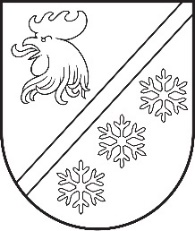 Reģ. Nr. 90000054572Saieta laukums 1, Madona, Madonas novads, LV-4801 t. 64860090, e-pasts: pasts@madona.lv MadonāAPSTIPRINĀTIar Madonas novada pašvaldības domes30.03.2023. lēmumu Nr. 203(protokols Nr. 4, 62. p.)Madonas novada pašvaldības noteikumi Nr. 20“Madonas novada pašvaldības izglītības iestāžu vadītājuprofesionālās darbības novērtēšanas kārtība” Izdoti saskaņā arMinistru kabineta 2021. gada 21. septembra noteikumu Nr. 644“Kārtība, kādā izglītības iestādes dibinātājs novērtēizglītības iestādes vadītāja profesionālo darbību” 3. punktuI. Vispārīgie jautājumiNoteikumi nosaka kārtību, kādā Madonas novada pašvaldība (turpmāk – Pašvaldība) organizē tās dibināto izglītības iestāžu vadītāju (turpmāk – Vadītājs) profesionālās darbības novērtēšanu (turpmāk – novērtēšana).Novērtēšanu veic ar mērķi:novērtēt Vadītāja darbību un tās rezultātus noteiktā laikposmā;identificēt Vadītāja mācību vajadzības, nepieciešamo atbalstu un attīstības iespējas Pašvaldības izglītības mērķu sasniegšanā un funkciju izpildē;nodrošināt darbinieku motivēšanu un materiālo stimulēšanu.Vadītāja novērtēšanu veic reizi divos gados (neskaitot novērtēšanu pirms pārbaudes laika beigām). Vadītāja novērtēšanu veic, ja Vadītājs amatā nostrādājis vismaz sešus mēnešus. Vadītājam ir tiesības lūgt veikt savas profesionālās darbības novērtēšanu pirms novērtēšanas termiņa, bet ne biežāk kā reizi gadā.II. Novērtēšanas komisijas izveidošana, pienākumi, tiesības un darbības organizēšanaVadītāja novērtēšanu (izņemot novērtēšanu pirms pārbaudes laika beigām) Pašvaldībā veic ar Pašvaldības izpilddirektora rīkojumu apstiprināta Pašvaldības izglītības iestāžu vadītāju profesionālās darbības novērtēšanas komisija (turpmāk – Komisija).Komisijas sastāvā iekļauj:Pašvaldības izpilddirektoru;Pašvaldības iestādes “Madonas novada Centrālā administrācija” Izglītības nodaļas 
(turpmāk – Izglītības nodaļa) vadītāju;divus Izglītības nodaļas speciālistus;vienu Pašvaldības domes Izglītības un jaunatnes lietu komitejas pārstāvi.Komisijas pienākumi:organizēt Vadītāju novērtēšanas procesu Pašvaldībā;novērtēt Vadītāja profesionālās darbības kvalitāti;sniegt atbalstu Vadītājam darbības mērķu un uzdevumu definēšanā, saskaņā ar Pašvaldības noteiktajiem izglītības mērķiem un atbilstoši valsts, reģionālās un pašvaldības attīstības plānošanas dokumentiem;vērtēt Vadītāja profesionālās darbības mērķu un kritēriju izpildi novērtēšanas periodā saskaņā ar iepriekš izvirzītajiem uzdevumiem;noteikt nepieciešamos pasākumus Vadītāja profesionālās darbības pilnveidei;Komisijai ir tiesības:sniegt ieteikumus Vadītājam, plānojot individuālos darbības uzdevumus nākamajam novērtēšanas periodam;nepieciešamības gadījumā pieprasīt novērtēšanai nepieciešamo papildu informāciju;pieņemt lēmumu par Vadītāja ārpus kārtas novērtēšanu;nepieciešamības gadījumā jebkurā novērtēšanas posmā pieaicināt citus speciālistus.Komisijas darba organizēšana:Vadītāja novērtēšanas procesa norises termiņus nosaka ar Pašvaldības izpilddirektora rīkojumu, bet ne vēlāk kā divus mēnešus pirms novērtēšanas termiņa;Komisijas priekšsēdētājs sasauc, vada Komisijas sēdes un kontrolē pieņemto lēmumu izpildi;Komisija veic Vadītāja novērtēšanu atbilstoši Pašvaldības izpilddirektora rīkojumā noteiktajam laika grafikam;Komisijas sēdes notiek, ja tajās piedalās vairāk nekā puse no Komisijas locekļiem;lēmumus pieņem ar klātesošo Komisijas locekļu balsu vairākumu. Ja balsis sadalās līdzīgi, izšķirošā ir Komisijas priekšsēdētāja balss;Komisijas sēdes tiek protokolētas, protokolu paraksta Komisijas priekšsēdētājs un protokolētājs;Komisijas protokoli glabājas Pašvaldības iestādes “Madonas novada Centrālā administrācija” lietvedībā.III. Novērtēšanas kārtībaVadītāja darba izpildes novērtēšanu pirms darba līgumā noteiktā pārbaudes laika beigām veic šādā kārtībā:pārbaudes laikā Vadītāja darba izpildi novērtē ne vēlāk kā 10 darba dienas pirms pārbaudes termiņa beigām;vērtēšanai izmanto novērtēšanas anketu “Vadītāja darba izpildes novērtēšanas anketa pirms pārbaudes termiņa beigām” (1.pielikums);apvienības vai pagasta pārvaldes vadītājs, pieaicinot Izglītības nodaļas vadītāju, veic Vadītāja novērtēšanu, aizpildot anketu un tajā atzīmējot novērtējumu katrā no vērtējamiem kritērijiem, paskaidrojot vērtējumu;ievērojot šo noteikumu 9.1. punktā noteikto termiņu, aizpildīto anketu nodod Pašvaldības Juridiskās un personāla nodaļas personāla speciālistam vai attiecīgajai pagastu (apvienību) pārvaldei.Vadītāja ikgadējo vai atkārtotu darba izpildes novērtēšanu veic šādā kārtībā:Vadītājs veic pašnovērtējumu, aizpildot veidlapu (2.pielikums). Vērtējumu nosaka, izmantojot novērtēšanas kritēriju un kompetenču rādītāju aprakstu (3.pielikums);Vadītājs saskaņā Pašvaldības izpilddirektora rīkojumā noteiktajam laika grafikam elektroniski aizpildīto veidlapu nosūta Komisijas priekšsēdētājam;Komisija iepazīstas ar Vadītāja iesūtīto pašnovērtējumu un atbilstoši savai kompetencei veic Vadītāja novērtēšanu, aizpildot novērtējuma veidlapu (4.pielikums);Komisija 10 darba dienu laikā pēc novērtēšanas, izmantojot dokumentu vadības sistēmu “Lietvaris”, rakstiski informē Vadītāju par iegūto novērtējuma līmeni.Ja Vadītāja pašnovērtējumā iegūtais novērtējuma līmenis atšķiras no Komisijas vērtējumā iegūtā novērtējuma līmeņa, Komisija rīko pārrunas ar Vadītāju. Pārrunu laikā tiek analizēta amata pienākumu izpilde, darbinieka rīcība atbilstoši kompetenču rīcības rādītājiem un profesionālā kvalifikācija, abpusēji izsakot argumentus, kuri pamato vērtējumu, kā arī analizēta iepriekšējā periodā noteikto mācību un attīstības darbību efektivitāte, noteiktas nodarbinātā mācību un attīstības vajadzības nākamajam periodam, iespējamā profesionālā izaugsme un nepieciešamās izmaiņas amata aprakstā.Pēc pārrunām vai to laikā Vadītājs un Komisija, ja nepieciešams, papildina novērtējuma veidlapu (4.pielikums), aizpildot laukus “Vadītāja gala komentārs pēc pārrunām” un “Komisijas gala komentārs pēc pārrunām”. Ja Vadītājs nepiekrīt Komisijas novērtējumam, to pamato ar argumentētu komentāru sadaļā “Vadītāja gala komentārs pēc pārrunām”.Pēc pārrunām novērtējuma veidlapu (4.pielikums) izdrukā, to paraksta Vadītājs, Komisijas vadītājs un Komisijas locekļi.Vadītāja pašnovērtējums elektroniskā formātā glabājas Vadītāja personas lietā personālvadības sistēmā “KADRI”, parakstīta Komisijas kopsavilkuma lapa glabājas Vadītāja personas lietā papīra formātā, kopija pie protokola.Vadītājam, pēc viņa rakstiska pieprasījuma, tiek izsniegta “Izglītības iestāžu vadītāju novērtēšanas komisijas kopsavilkuma lapas” kopija.IV. Novērtēšanas rezultātu apstrīdēšanas kārtībaNovērtēšanas rezultātu piecu darba dienu laikā var apstrīdēt, iesniedzot rakstisku iesniegumu Pašvaldības domes priekšsēdētājam.Ja novērtēšanas rezultāts ir apstrīdēts, Pašvaldības domes priekšsēdētājs vai tā pilnvarota persona 15 darba dienu laikā izvērtē Komisijas un Vadītāja viedokli, atzīmē pušu argumentus un sagatavo atzinumu. Pamatojoties uz atzinumu, Pašvaldības domes priekšsēdētājs 10 darba dienu laikā pieņem lēmumu par novērtēšanas rezultāta maiņu vai atstāšanu bez izmaiņām.Pašvaldības domes priekšsēdētājam, izskatot apstrīdēto novērtējumu, ir tiesības noteikt Vadītājam atkārtotu novērtēšanu, pieaicinot papildu vērtētājus.Pašvaldības domes priekšsēdētāja lēmums par novērtēšanas rezultāta maiņu vai atstāšanu bez izmaiņām, kā arī pieņemtais lēmums pēc atkārtotas novērtēšanas ar pieaicinātajiem papildu vērtētājiem nav apstrīdams.V. Novērtēšanas rezultātu izmantošanaJa novērtēšanā pirms darba līgumā noteiktā pārbaudes laika beigām pagasta vai apvienības pārvaldes vadītājs ir pieņēmis lēmumu “izbeigt darba tiesiskās attiecības”, tiek pieņemts, ka Vadītājam nav pietiekamu profesionālo spēju nolīgtā darba veikšanai un pārbaude nav izturēta.Ja ikgadējā novērtēšanā Vadītāja novērtējums ir C pakāpē, trīs līdz sešu mēnešu laikā tiek veikta atkārtota novērtēšana. Ja atkārtotajā novērtēšanā Vadītāja darba izpildes kopējais novērtējums nemainās, uzskatāms, ka darbiniekam nav pietiekamu profesionālo spēju nolīgtā darba veikšanai un viņš neatbilst amatam.Izglītības nodaļas speciālists sagatavo kopsavilkumu, apkopojot informāciju par Vadītāja ikgadējā pašnovērtējumā minētajām profesionālās pilnveides un attīstības vajadzībām, un plāno atbilstošus atbalsta pasākumus.Pēc Vadītāja darba izpildes ikgadējās novērtēšanas pagastu un apvienību vadītājiem piešķirtā pašvaldības budžeta līdzekļu ietvaros ir tiesības reizi gadā lemt par Vadītāja prēmēšanu, ņemot vērā novērtēšanas rezultātus. Ja Vadītajam ikgadējās darbības un tās rezultātu novērtējums ir C pakāpē, līdz nākamajam novērtēšanas periodam netiek veikta nekāda veida materiālā stimulēšana.Vadītāja novērtēšanas rezultātus ņem vērā, nosakot Vadītāja mēneša darba algas likmi, kas ir lielāka par normatīvajos aktos noteikto zemāko izglītības iestādes vadītāja mēneša darba algas likmi.1. pielikumsMadonas novada pašvaldības noteikumiem Nr. 20(apstiprināti ar Madonas novada pašvaldības domes30.03.2023. lēmumu Nr. 203,protokols Nr. 4, 62. p.)Vadītāja darba izpildes novērtēšanas anketa pirms pārbaudes termiņa beigām(piemērojama tikai vadītājam pirms darba līgumā noteiktā pārbaudes laika beigām)Novērtējums iesniedzams Madonas novada pašvaldības Juridiskās un personāla nodaļas personāla speciālistam vai attiecīgajai pagastu (apvienību) pārvaldei ne vēlāk kā vienu nedēļu pirms darba līgumā noteiktā pārbaudes laika beigām.DARBINIEKSVārds, uzvārds: _____________________________________________________________________Amats: ____________________________________________________________________________Izglītības iestādes nosaukums: __________________________________________________________Novērtēšanas periods:no (pārbaudes laika sākums) ______________________ līdz (novērtēšanas diena) ________________DARBA UZDEVUMU IZPILDES UN NEPIECIEŠAMO PRASMJU NOVĒRTĒJUMSPienākumu izpilde (amata aprakstā noteikto pienākumu izpratne; pašiniciatīva pienākumu apguvē; intereses izrādīšana)Profesionālās zināšanas (spēja pildīt amata aprakstā noteiktos pienākumus; normatīvo aktu pārzināšana un ievērošana; darba kvalitāte un kvantitāte; pienākumu izpildes patstāvība)Personīgās iezīmes (uzvedība, disciplinētība, novatorisms)Sadarbības prasme (ar kolēģiem, vadību, klientiem, sadarbības partneriem)Plānošanas un kontroles prasme (personīgo pienākumu plānošana un izpildes kontrole)Komunikācijas prasme (rakstveida, mutvārdu, neverbālā)Pagasta vai apvienības pārvaldes vadītāja lēmums (atzīmēt atbilstošo) izbeigt darba tiesiskās attiecības turpināt darba tiesiskās attiecības2. pielikumsMadonas novada pašvaldības noteikumiem Nr. 20(apstiprināti ar Madonas novada pašvaldības domes30.03.2023. lēmumu Nr. 203,protokols Nr. 4, 62. p.)Izglītības iestāžu vadītāju darba izpildes pašnovērtēšanas veidlapaVadītājs ___________________________(paraksts, tā atšifrējums, datums)3. pielikumsMadonas novada pašvaldības noteikumiem Nr. 20(apstiprināti ar Madonas novada pašvaldības domes30.03.2023. lēmumu Nr. 203,protokols Nr. 4, 62. p.)Novērtēšanas kritēriju un kompetenču rādītāju aprakstsKritērija “Amata pienākumu izpilde” vērtējuma aprakstsVērtē amata pienākumu izpildi vērtējamajā periodā un raksturo amata pienākumu apjomu un kvalitāti. Katra amata pienākumu izpilde atsevišķi vērtēta netiek, vērtē amata pienākumu izpildi kopumā.Kritērija “Izglītība” vērtējuma aprakstsKomisija izmanto Valsts izglītības informācijas sistēmā pieejamo informāciju. Kritērija “Profesionālā pieredze” vērtējuma aprakstsKomisija izmanto Valsts izglītības informācijas sistēmā pieejamo informāciju.Kompetenču apraksti:Attiecību veidošana un uzturēšanaOrientācija uz attīstībuSpēja pieņemt lēmumus un uzņemties atbildībuOrientācija uz rezultātu sasniegšanuDarbinieku motivēšana un attīstīšanaKomandas vadīšanaPārmaiņu vadīšanaStratēģiskais redzējumsFinanšu un materiāltehnisko resursu pārvaldīšanaOrganizācijas vērtību apzināšanās, lojalitāte, ētiskums4. pielikumsMadonas novada pašvaldības noteikumiem Nr. 20(apstiprināti ar Madonas novada pašvaldības domes30.03.2023. lēmumu Nr. 203,protokols Nr. 4, 62. p.)Izglītības iestāžu vadītāja novērtēšanas komisijas kopsavilkuma lapa“Iestādes nosaukums” (turpmāk – iestāde) vadītāja “Vārds, Uzvārds” profesionālās darbības novērtēšanas komisijas sastāvs:Kopsavilkuma tabula* aizpilda, ja pārrunas notikušas* aizpilda, ja pārrunas notikušasParaksti:Vadītājs*Komisijas vadītājsKomisijas locekļi/datums/* Vadītājs novērtēšanas komisijas kopsavilkuma lapu paraksta gadījumā, ja notikušas pārrunasMadonas novada pašvaldības iestādes “Madonas novada Centrālā administrācija”Izglītības nodaļas vadītāja komentārs:Madonas novada pašvaldības iestādes “Madonas novada Centrālā administrācija”Izglītības nodaļas vadītāja komentārs:Madonas novada pašvaldības iestādes “Madonas novada Centrālā administrācija”Izglītības nodaļas vadītāja komentārs:Pagasta vai apvienības pārvaldes vadītāja novērtējumsnepietiekamipietiekami(izvēlēto pasvītrot vai apvilkt)(izvēlēto pasvītrot vai apvilkt)Pagasta vai apvienības pārvaldes vadītāja komentārs:Pagasta vai apvienības pārvaldes vadītāja komentārs:Pagasta vai apvienības pārvaldes vadītāja komentārs:Madonas novada pašvaldības iestādes “Madonas novada Centrālā administrācija”Izglītības nodaļas vadītāja komentārs:Madonas novada pašvaldības iestādes “Madonas novada Centrālā administrācija”Izglītības nodaļas vadītāja komentārs:Madonas novada pašvaldības iestādes “Madonas novada Centrālā administrācija”Izglītības nodaļas vadītāja komentārs:Pagasta vai apvienības pārvaldes vadītāja novērtējumsnepietiekamipietiekami(izvēlēto pasvītrot vai apvilkt)(izvēlēto pasvītrot vai apvilkt)Pagasta vai apvienības pārvaldes vadītāja komentārs:Pagasta vai apvienības pārvaldes vadītāja komentārs:Pagasta vai apvienības pārvaldes vadītāja komentārs:Madonas novada pašvaldības iestādes “Madonas novada Centrālā administrācija”Izglītības nodaļas vadītāja komentārs:Madonas novada pašvaldības iestādes “Madonas novada Centrālā administrācija”Izglītības nodaļas vadītāja komentārs:Madonas novada pašvaldības iestādes “Madonas novada Centrālā administrācija”Izglītības nodaļas vadītāja komentārs:Pagasta vai apvienības pārvaldes vadītāja novērtējumsnepietiekamipietiekami(izvēlēto pasvītrot vai apvilkt)(izvēlēto pasvītrot vai apvilkt)Pagasta vai apvienības pārvaldes vadītāja komentārs:Pagasta vai apvienības pārvaldes vadītāja komentārs:Pagasta vai apvienības pārvaldes vadītāja komentārs:Madonas novada pašvaldības iestādes “Madonas novada Centrālā administrācija”Izglītības nodaļas vadītāja komentārs:Madonas novada pašvaldības iestādes “Madonas novada Centrālā administrācija”Izglītības nodaļas vadītāja komentārs:Madonas novada pašvaldības iestādes “Madonas novada Centrālā administrācija”Izglītības nodaļas vadītāja komentārs:Pagasta vai apvienības pārvaldes vadītāja novērtējumsnepietiekamipietiekami(izvēlēto pasvītrot vai apvilkt)(izvēlēto pasvītrot vai apvilkt)Pagasta vai apvienības pārvaldes vadītāja komentārs:Pagasta vai apvienības pārvaldes vadītāja komentārs:Pagasta vai apvienības pārvaldes vadītāja komentārs:Madonas novada pašvaldības iestādes “Madonas novada Centrālā administrācija”Izglītības nodaļas vadītāja komentārs:Madonas novada pašvaldības iestādes “Madonas novada Centrālā administrācija”Izglītības nodaļas vadītāja komentārs:Madonas novada pašvaldības iestādes “Madonas novada Centrālā administrācija”Izglītības nodaļas vadītāja komentārs:Pagasta vai apvienības pārvaldes vadītāja novērtējumsnepietiekamipietiekami(izvēlēto pasvītrot vai apvilkt)(izvēlēto pasvītrot vai apvilkt)Pagasta vai apvienības pārvaldes vadītāja komentārs:Pagasta vai apvienības pārvaldes vadītāja komentārs:Pagasta vai apvienības pārvaldes vadītāja komentārs:Madonas novada pašvaldības iestādes “Madonas novada Centrālā administrācija”Izglītības nodaļas vadītāja komentārs:Madonas novada pašvaldības iestādes “Madonas novada Centrālā administrācija”Izglītības nodaļas vadītāja komentārs:Madonas novada pašvaldības iestādes “Madonas novada Centrālā administrācija”Izglītības nodaļas vadītāja komentārs:Pagasta vai apvienības pārvaldes vadītāja novērtējumsnepietiekamipietiekami(izvēlēto pasvītrot vai apvilkt)(izvēlēto pasvītrot vai apvilkt)Pagasta vai apvienības pārvaldes vadītāja komentārs:Pagasta vai apvienības pārvaldes vadītāja komentārs:Pagasta vai apvienības pārvaldes vadītāja komentārs:Madonas novada pašvaldības iestādes “Madonas novada Centrālā administrācija”Izglītības nodaļas vadītāja paraksts, paraksta atšifrējums, datumsPagasta vai apvienības pārvaldes vadītāja paraksts, paraksta atšifrējums, datumsIestādeIestādeIestādeIestādeIestādeIestādeIestādeIestādeIestādeIestādeVadītājsVadītājsVadītājsVadītājsVadītājsVadītājsVadītājsVadītājsAmatā nostrādātais laiks (pilni gadi)Amatā nostrādātais laiks (pilni gadi)Amatā nostrādātais laiks (pilni gadi)Amatā nostrādātais laiks (pilni gadi)Novērtēšanas periods – (norādīt mācību gadus)Novērtēšanas periods – (norādīt mācību gadus)Novērtēšanas periods – (norādīt mācību gadus)Novērtēšanas periods – (norādīt mācību gadus)Novērtēšanas periods – (norādīt mācību gadus)Novērtēšanas periods – (norādīt mācību gadus)Novērtēšanas periods – (norādīt mācību gadus)Novērtēšanas periods – (norādīt mācību gadus)Novērtēšanas periods – (norādīt mācību gadus)Novērtēšanas periods – (norādīt mācību gadus)Novērtēšanas periods – (norādīt mācību gadus)Iepriekšējā vērtējuma pakāpeIepriekšējā vērtējuma pakāpeIepriekšējā vērtējuma pakāpeNovērtēšanas veids  kārtējā  pirms pārbaudes laika termiņa beigām  cits iemesls ____________________________________Novērtēšanas veids  kārtējā  pirms pārbaudes laika termiņa beigām  cits iemesls ____________________________________Novērtēšanas veids  kārtējā  pirms pārbaudes laika termiņa beigām  cits iemesls ____________________________________Novērtēšanas veids  kārtējā  pirms pārbaudes laika termiņa beigām  cits iemesls ____________________________________Novērtēšanas veids  kārtējā  pirms pārbaudes laika termiņa beigām  cits iemesls ____________________________________Novērtēšanas veids  kārtējā  pirms pārbaudes laika termiņa beigām  cits iemesls ____________________________________Novērtēšanas veids  kārtējā  pirms pārbaudes laika termiņa beigām  cits iemesls ____________________________________Novērtēšanas veids  kārtējā  pirms pārbaudes laika termiņa beigām  cits iemesls ____________________________________Novērtēšanas veids  kārtējā  pirms pārbaudes laika termiņa beigām  cits iemesls ____________________________________Novērtēšanas veids  kārtējā  pirms pārbaudes laika termiņa beigām  cits iemesls ____________________________________Novērtēšanas veids  kārtējā  pirms pārbaudes laika termiņa beigām  cits iemesls ____________________________________Novērtēšanas veids  kārtējā  pirms pārbaudes laika termiņa beigām  cits iemesls ____________________________________Novērtēšanas veids  kārtējā  pirms pārbaudes laika termiņa beigām  cits iemesls ____________________________________Novērtēšanas veids  kārtējā  pirms pārbaudes laika termiņa beigām  cits iemesls ____________________________________Novērtēšanas veids  kārtējā  pirms pārbaudes laika termiņa beigām  cits iemesls ____________________________________Novērtēšanas veids  kārtējā  pirms pārbaudes laika termiņa beigām  cits iemesls ____________________________________Novērtēšanas veids  kārtējā  pirms pārbaudes laika termiņa beigām  cits iemesls ____________________________________Novērtēšanas veids  kārtējā  pirms pārbaudes laika termiņa beigām  cits iemesls ____________________________________Plānotās nākamās akreditācijas/vadītāja novērtēšanas termiņšPlānotās nākamās akreditācijas/vadītāja novērtēšanas termiņšPlānotās nākamās akreditācijas/vadītāja novērtēšanas termiņšPlānotās nākamās akreditācijas/vadītāja novērtēšanas termiņšPlānotās nākamās akreditācijas/vadītāja novērtēšanas termiņšPlānotās nākamās akreditācijas/vadītāja novērtēšanas termiņšPlānotās nākamās akreditācijas/vadītāja novērtēšanas termiņšPlānotās nākamās akreditācijas/vadītāja novērtēšanas termiņšPlānotās nākamās akreditācijas/vadītāja novērtēšanas termiņšPlānotās nākamās akreditācijas/vadītāja novērtēšanas termiņšPlānotās nākamās akreditācijas/vadītāja novērtēšanas termiņšPlānotās nākamās akreditācijas/vadītāja novērtēšanas termiņšPlānotās nākamās akreditācijas/vadītāja novērtēšanas termiņšPlānotās nākamās akreditācijas/vadītāja novērtēšanas termiņšPlānotās nākamās akreditācijas/vadītāja novērtēšanas termiņšPlānotās nākamās akreditācijas/vadītāja novērtēšanas termiņšPlānotās nākamās akreditācijas/vadītāja novērtēšanas termiņšPlānotās nākamās akreditācijas/vadītāja novērtēšanas termiņšVērtēšanai izmanto šādu punktu sistēmu:Vērtēšanai izmanto šādu punktu sistēmu:Vērtēšanai izmanto šādu punktu sistēmu:Vērtēšanai izmanto šādu punktu sistēmu:Vērtēšanai izmanto šādu punktu sistēmu:Vērtēšanai izmanto šādu punktu sistēmu:Vērtēšanai izmanto šādu punktu sistēmu:Vērtēšanai izmanto šādu punktu sistēmu:Vērtēšanai izmanto šādu punktu sistēmu:Vērtēšanai izmanto šādu punktu sistēmu:Vērtēšanai izmanto šādu punktu sistēmu:Vērtēšanai izmanto šādu punktu sistēmu:Vērtēšanai izmanto šādu punktu sistēmu:Vērtēšanai izmanto šādu punktu sistēmu:Vērtēšanai izmanto šādu punktu sistēmu:Vērtēšanai izmanto šādu punktu sistēmu:Vērtēšanai izmanto šādu punktu sistēmu:Vērtēšanai izmanto šādu punktu sistēmu:554444444333332211Teicami – pārsniedz prasībasTeicami – pārsniedz prasībasĻoti labi – daļēji pārsniedz prasībasĻoti labi – daļēji pārsniedz prasībasĻoti labi – daļēji pārsniedz prasībasĻoti labi – daļēji pārsniedz prasībasĻoti labi – daļēji pārsniedz prasībasĻoti labi – daļēji pārsniedz prasībasĻoti labi – daļēji pārsniedz prasībasLabi – atbilst prasībāmLabi – atbilst prasībāmLabi – atbilst prasībāmLabi – atbilst prasībāmLabi – atbilst prasībāmJāpilnveido – daļēji atbilst prasībāmJāpilnveido – daļēji atbilst prasībāmNepietiekami – neatbilst prasībāmNepietiekami – neatbilst prasībāmIestādes mērķis(saskaņā ar iestādes attīstības plānu)Iestādes mērķis(saskaņā ar iestādes attīstības plānu)Iestādes mērķis(saskaņā ar iestādes attīstības plānu)Iestādes mērķis(saskaņā ar iestādes attīstības plānu)Iestādes mērķis(saskaņā ar iestādes attīstības plānu)Iestādes mērķis(saskaņā ar iestādes attīstības plānu)Iestādes mērķis(saskaņā ar iestādes attīstības plānu)Īstenošanas termiņšĪstenošanas termiņšĪstenošanas termiņšĪstenošanas termiņšSasniegtais rezultāts, komentārs par izpildiSasniegtais rezultāts, komentārs par izpildiSasniegtais rezultāts, komentārs par izpildiSasniegtais rezultāts, komentārs par izpildiSasniegtais rezultāts, komentārs par izpildiSasniegtais rezultāts, komentārs par izpildiSasniegtais rezultāts, komentārs par izpildiIestādes vadītāja profesionālās darbības mērķis(saskaņā ar iestādes attīstības plānu)Iestādes vadītāja profesionālās darbības mērķis(saskaņā ar iestādes attīstības plānu)Iestādes vadītāja profesionālās darbības mērķis(saskaņā ar iestādes attīstības plānu)Iestādes vadītāja profesionālās darbības mērķis(saskaņā ar iestādes attīstības plānu)Iestādes vadītāja profesionālās darbības mērķis(saskaņā ar iestādes attīstības plānu)Iestādes vadītāja profesionālās darbības mērķis(saskaņā ar iestādes attīstības plānu)Iestādes vadītāja profesionālās darbības mērķis(saskaņā ar iestādes attīstības plānu)Īstenošanas termiņšĪstenošanas termiņšĪstenošanas termiņšĪstenošanas termiņšSasniegtais rezultāts, komentārs par izpildiSasniegtais rezultāts, komentārs par izpildiSasniegtais rezultāts, komentārs par izpildiSasniegtais rezultāts, komentārs par izpildiSasniegtais rezultāts, komentārs par izpildiSasniegtais rezultāts, komentārs par izpildiSasniegtais rezultāts, komentārs par izpildiDarba izpildes novērtējums:Darba izpildes novērtējums:Darba izpildes novērtējums:Darba izpildes novērtējums:Darba izpildes novērtējums:Darba izpildes novērtējums:Darba izpildes novērtējums:Darba izpildes novērtējums:Darba izpildes novērtējums:Darba izpildes novērtējums:Darba izpildes novērtējums:Darba izpildes novērtējums:Darba izpildes novērtējums:Darba izpildes novērtējums:Darba izpildes novērtējums:Darba izpildes novērtējums:Darba izpildes novērtējums:Darba izpildes novērtējums:1. Amata pienākumu izpilde (Vērtē amata pienākumu izpildi vērtējamajā periodā un raksturo amata pienākumu apjomu un kvalitāti. Katra amata pienākumu izpilde atsevišķi vērtēta netiek, vērtē amata pienākumu izpildi kopumā)1. Amata pienākumu izpilde (Vērtē amata pienākumu izpildi vērtējamajā periodā un raksturo amata pienākumu apjomu un kvalitāti. Katra amata pienākumu izpilde atsevišķi vērtēta netiek, vērtē amata pienākumu izpildi kopumā)1. Amata pienākumu izpilde (Vērtē amata pienākumu izpildi vērtējamajā periodā un raksturo amata pienākumu apjomu un kvalitāti. Katra amata pienākumu izpilde atsevišķi vērtēta netiek, vērtē amata pienākumu izpildi kopumā)1. Amata pienākumu izpilde (Vērtē amata pienākumu izpildi vērtējamajā periodā un raksturo amata pienākumu apjomu un kvalitāti. Katra amata pienākumu izpilde atsevišķi vērtēta netiek, vērtē amata pienākumu izpildi kopumā)1. Amata pienākumu izpilde (Vērtē amata pienākumu izpildi vērtējamajā periodā un raksturo amata pienākumu apjomu un kvalitāti. Katra amata pienākumu izpilde atsevišķi vērtēta netiek, vērtē amata pienākumu izpildi kopumā)1. Amata pienākumu izpilde (Vērtē amata pienākumu izpildi vērtējamajā periodā un raksturo amata pienākumu apjomu un kvalitāti. Katra amata pienākumu izpilde atsevišķi vērtēta netiek, vērtē amata pienākumu izpildi kopumā)1. Amata pienākumu izpilde (Vērtē amata pienākumu izpildi vērtējamajā periodā un raksturo amata pienākumu apjomu un kvalitāti. Katra amata pienākumu izpilde atsevišķi vērtēta netiek, vērtē amata pienākumu izpildi kopumā)1. Amata pienākumu izpilde (Vērtē amata pienākumu izpildi vērtējamajā periodā un raksturo amata pienākumu apjomu un kvalitāti. Katra amata pienākumu izpilde atsevišķi vērtēta netiek, vērtē amata pienākumu izpildi kopumā)1. Amata pienākumu izpilde (Vērtē amata pienākumu izpildi vērtējamajā periodā un raksturo amata pienākumu apjomu un kvalitāti. Katra amata pienākumu izpilde atsevišķi vērtēta netiek, vērtē amata pienākumu izpildi kopumā)1. Amata pienākumu izpilde (Vērtē amata pienākumu izpildi vērtējamajā periodā un raksturo amata pienākumu apjomu un kvalitāti. Katra amata pienākumu izpilde atsevišķi vērtēta netiek, vērtē amata pienākumu izpildi kopumā)1. Amata pienākumu izpilde (Vērtē amata pienākumu izpildi vērtējamajā periodā un raksturo amata pienākumu apjomu un kvalitāti. Katra amata pienākumu izpilde atsevišķi vērtēta netiek, vērtē amata pienākumu izpildi kopumā)1. Amata pienākumu izpilde (Vērtē amata pienākumu izpildi vērtējamajā periodā un raksturo amata pienākumu apjomu un kvalitāti. Katra amata pienākumu izpilde atsevišķi vērtēta netiek, vērtē amata pienākumu izpildi kopumā)1. Amata pienākumu izpilde (Vērtē amata pienākumu izpildi vērtējamajā periodā un raksturo amata pienākumu apjomu un kvalitāti. Katra amata pienākumu izpilde atsevišķi vērtēta netiek, vērtē amata pienākumu izpildi kopumā)1. Amata pienākumu izpilde (Vērtē amata pienākumu izpildi vērtējamajā periodā un raksturo amata pienākumu apjomu un kvalitāti. Katra amata pienākumu izpilde atsevišķi vērtēta netiek, vērtē amata pienākumu izpildi kopumā)1. Amata pienākumu izpilde (Vērtē amata pienākumu izpildi vērtējamajā periodā un raksturo amata pienākumu apjomu un kvalitāti. Katra amata pienākumu izpilde atsevišķi vērtēta netiek, vērtē amata pienākumu izpildi kopumā)1. Amata pienākumu izpilde (Vērtē amata pienākumu izpildi vērtējamajā periodā un raksturo amata pienākumu apjomu un kvalitāti. Katra amata pienākumu izpilde atsevišķi vērtēta netiek, vērtē amata pienākumu izpildi kopumā)1. Amata pienākumu izpilde (Vērtē amata pienākumu izpildi vērtējamajā periodā un raksturo amata pienākumu apjomu un kvalitāti. Katra amata pienākumu izpilde atsevišķi vērtēta netiek, vērtē amata pienākumu izpildi kopumā)1. Amata pienākumu izpilde (Vērtē amata pienākumu izpildi vērtējamajā periodā un raksturo amata pienākumu apjomu un kvalitāti. Katra amata pienākumu izpilde atsevišķi vērtēta netiek, vērtē amata pienākumu izpildi kopumā)Informācijas avotsInformācijas avotsInformācijas avotsInformācijas avotsInformācijas avotsInformācijas avotsInformācijas avotsVadītāja pamatojumsVadītāja pamatojumsVadītāja pamatojumsVadītāja pamatojumsVadītāja pamatojumsVadītāja pamatojumsVadītāja pamatojumsVadītāja pamatojumsVadītāja pamatojumsVērtējumsNormatīvo aktu ievērošana un iestādes darbības tiesiskuma nodrošināšana saskaņā ar izglītības iestādes nolikumā un amata aprakstā noteiktoValsts izglītības informācijas sistēma (VIIS), lietvedības un grāmatvedības sistēmas, kontrolējošo institūciju pārbaužu rezultātiValsts izglītības informācijas sistēma (VIIS), lietvedības un grāmatvedības sistēmas, kontrolējošo institūciju pārbaužu rezultātiValsts izglītības informācijas sistēma (VIIS), lietvedības un grāmatvedības sistēmas, kontrolējošo institūciju pārbaužu rezultātiValsts izglītības informācijas sistēma (VIIS), lietvedības un grāmatvedības sistēmas, kontrolējošo institūciju pārbaužu rezultātiValsts izglītības informācijas sistēma (VIIS), lietvedības un grāmatvedības sistēmas, kontrolējošo institūciju pārbaužu rezultātiValsts izglītības informācijas sistēma (VIIS), lietvedības un grāmatvedības sistēmas, kontrolējošo institūciju pārbaužu rezultātiValsts izglītības informācijas sistēma (VIIS), lietvedības un grāmatvedības sistēmas, kontrolējošo institūciju pārbaužu rezultāti2. Izglītība2. Izglītība2. Izglītība2. Izglītība2. Izglītība2. Izglītība2. Izglītība2. Izglītība2. Izglītība2. Izglītība2. Izglītība2. Izglītība2. Izglītība2. Izglītība2. Izglītība2. Izglītība2. Izglītība2. IzglītībaInformācijas avotsInformācijas avotsInformācijas avotsInformācijas avotsInformācijas avotsInformācijas avotsInformācijas avotsVadītāja pamatojumsVadītāja pamatojumsVadītāja pamatojumsVadītāja pamatojumsVadītāja pamatojumsVadītāja pamatojumsVadītāja pamatojumsVadītāja pamatojumsVadītāja pamatojumsVērtējumsIzglītībaIeraksti par izglītību apliecinošiem dokumentiem VIISIeraksti par izglītību apliecinošiem dokumentiem VIISIeraksti par izglītību apliecinošiem dokumentiem VIISIeraksti par izglītību apliecinošiem dokumentiem VIISIeraksti par izglītību apliecinošiem dokumentiem VIISIeraksti par izglītību apliecinošiem dokumentiem VIISIeraksti par izglītību apliecinošiem dokumentiem VIIS3. Profesionālā pieredze3. Profesionālā pieredze3. Profesionālā pieredze3. Profesionālā pieredze3. Profesionālā pieredze3. Profesionālā pieredze3. Profesionālā pieredze3. Profesionālā pieredze3. Profesionālā pieredze3. Profesionālā pieredze3. Profesionālā pieredze3. Profesionālā pieredze3. Profesionālā pieredze3. Profesionālā pieredze3. Profesionālā pieredze3. Profesionālā pieredze3. Profesionālā pieredze3. Profesionālā pieredzeVadītāja pamatojumsVadītāja pamatojumsVadītāja pamatojumsVadītāja pamatojumsVadītāja pamatojumsVadītāja pamatojumsVadītāja pamatojumsVadītāja pamatojumsVadītāja pamatojumsVadītāja pamatojumsVadītāja pamatojumsVadītāja pamatojumsVadītāja pamatojumsVadītāja pamatojumsVadītāja pamatojumsVadītāja pamatojumsVērtējumsProfesionālās un vispārējās zināšanas un prasmes, profesionālā pieredze4. Kompetences4. Kompetences4. Kompetences4. Kompetences4. Kompetences4. Kompetences4. Kompetences4. Kompetences4. Kompetences4. Kompetences4. Kompetences4. Kompetences4. Kompetences4. Kompetences4. Kompetences4. Kompetences4. Kompetences4. KompetencesNosaukumsDefinīcijaDefinīcijaDefinīcijaDefinīcijaDefinīcijaInformācijas avotsInformācijas avotsInformācijas avotsInformācijas avotsInformācijas avotsInformācijas avotsVadītāja pamatojumsVadītāja pamatojumsVadītāja pamatojumsVadītāja pamatojumsVadītāja pamatojumsVērtējumsAttiecību veidošana un uzturēšanaSpēja veidot un uzturēt ar cilvēkiem pozitīvas attiecības vai kontaktus (savā iestādē un ārpus tās), kas palīdz vai nākotnē varētu palīdzēt ar darbu saistīto mērķu sasniegšanaiSpēja veidot un uzturēt ar cilvēkiem pozitīvas attiecības vai kontaktus (savā iestādē un ārpus tās), kas palīdz vai nākotnē varētu palīdzēt ar darbu saistīto mērķu sasniegšanaiSpēja veidot un uzturēt ar cilvēkiem pozitīvas attiecības vai kontaktus (savā iestādē un ārpus tās), kas palīdz vai nākotnē varētu palīdzēt ar darbu saistīto mērķu sasniegšanaiSpēja veidot un uzturēt ar cilvēkiem pozitīvas attiecības vai kontaktus (savā iestādē un ārpus tās), kas palīdz vai nākotnē varētu palīdzēt ar darbu saistīto mērķu sasniegšanaiSpēja veidot un uzturēt ar cilvēkiem pozitīvas attiecības vai kontaktus (savā iestādē un ārpus tās), kas palīdz vai nākotnē varētu palīdzēt ar darbu saistīto mērķu sasniegšanaiVecāku, darbinieku, izglītojamo aptauju rezultāti, pasākumiVecāku, darbinieku, izglītojamo aptauju rezultāti, pasākumiVecāku, darbinieku, izglītojamo aptauju rezultāti, pasākumiVecāku, darbinieku, izglītojamo aptauju rezultāti, pasākumiVecāku, darbinieku, izglītojamo aptauju rezultāti, pasākumiVecāku, darbinieku, izglītojamo aptauju rezultāti, pasākumiOrientācija uz attīstībuApzināti analizē savas personības stiprās un vājās puses, lai noteiktu attīstības vajadzības un uzlabotu personīgo un iestādes sniegumu, veicinātu izaugsmi. Īsteno attīstības vajadzības, pamatojoties ne tikai uz darba devēja iniciatīvu, bet arī pašmācības ceļāApzināti analizē savas personības stiprās un vājās puses, lai noteiktu attīstības vajadzības un uzlabotu personīgo un iestādes sniegumu, veicinātu izaugsmi. Īsteno attīstības vajadzības, pamatojoties ne tikai uz darba devēja iniciatīvu, bet arī pašmācības ceļāApzināti analizē savas personības stiprās un vājās puses, lai noteiktu attīstības vajadzības un uzlabotu personīgo un iestādes sniegumu, veicinātu izaugsmi. Īsteno attīstības vajadzības, pamatojoties ne tikai uz darba devēja iniciatīvu, bet arī pašmācības ceļāApzināti analizē savas personības stiprās un vājās puses, lai noteiktu attīstības vajadzības un uzlabotu personīgo un iestādes sniegumu, veicinātu izaugsmi. Īsteno attīstības vajadzības, pamatojoties ne tikai uz darba devēja iniciatīvu, bet arī pašmācības ceļāApzināti analizē savas personības stiprās un vājās puses, lai noteiktu attīstības vajadzības un uzlabotu personīgo un iestādes sniegumu, veicinātu izaugsmi. Īsteno attīstības vajadzības, pamatojoties ne tikai uz darba devēja iniciatīvu, bet arī pašmācības ceļāProfesionālās pilnveides kursi, plānošanas dokumenti, īstenotie projekti (tajā skaitā akreditācijas/vadītāju novērtēšanas ieteikumu izpilde)Profesionālās pilnveides kursi, plānošanas dokumenti, īstenotie projekti (tajā skaitā akreditācijas/vadītāju novērtēšanas ieteikumu izpilde)Profesionālās pilnveides kursi, plānošanas dokumenti, īstenotie projekti (tajā skaitā akreditācijas/vadītāju novērtēšanas ieteikumu izpilde)Profesionālās pilnveides kursi, plānošanas dokumenti, īstenotie projekti (tajā skaitā akreditācijas/vadītāju novērtēšanas ieteikumu izpilde)Profesionālās pilnveides kursi, plānošanas dokumenti, īstenotie projekti (tajā skaitā akreditācijas/vadītāju novērtēšanas ieteikumu izpilde)Profesionālās pilnveides kursi, plānošanas dokumenti, īstenotie projekti (tajā skaitā akreditācijas/vadītāju novērtēšanas ieteikumu izpilde)Spēja pieņemt lēmumus un uzņemties atbildībuSpēja pieņemt lēmumus, izvērtējot informāciju un uzņemoties atbildību par tiemSpēja pieņemt lēmumus, izvērtējot informāciju un uzņemoties atbildību par tiemSpēja pieņemt lēmumus, izvērtējot informāciju un uzņemoties atbildību par tiemSpēja pieņemt lēmumus, izvērtējot informāciju un uzņemoties atbildību par tiemSpēja pieņemt lēmumus, izvērtējot informāciju un uzņemoties atbildību par tiemĀrējo normatīvo aktu un dibinātāja pieņemto lēmumu izpilde, vadītāja iniciatīvu ieviešanaĀrējo normatīvo aktu un dibinātāja pieņemto lēmumu izpilde, vadītāja iniciatīvu ieviešanaĀrējo normatīvo aktu un dibinātāja pieņemto lēmumu izpilde, vadītāja iniciatīvu ieviešanaĀrējo normatīvo aktu un dibinātāja pieņemto lēmumu izpilde, vadītāja iniciatīvu ieviešanaĀrējo normatīvo aktu un dibinātāja pieņemto lēmumu izpilde, vadītāja iniciatīvu ieviešanaĀrējo normatīvo aktu un dibinātāja pieņemto lēmumu izpilde, vadītāja iniciatīvu ieviešanaOrientācija uz rezultātu sasniegšanuVēlme veikt uzdevumus arvien labāk, izvirzīt mērķus, kas nav viegli sasniedzami, un mērķtiecīgi strādāt, lai tos sasniegtu. Spēja saskatīt, novērtēt un radīt jaunas iespējas iestādes attīstībai un tās īstenotVēlme veikt uzdevumus arvien labāk, izvirzīt mērķus, kas nav viegli sasniedzami, un mērķtiecīgi strādāt, lai tos sasniegtu. Spēja saskatīt, novērtēt un radīt jaunas iespējas iestādes attīstībai un tās īstenotVēlme veikt uzdevumus arvien labāk, izvirzīt mērķus, kas nav viegli sasniedzami, un mērķtiecīgi strādāt, lai tos sasniegtu. Spēja saskatīt, novērtēt un radīt jaunas iespējas iestādes attīstībai un tās īstenotVēlme veikt uzdevumus arvien labāk, izvirzīt mērķus, kas nav viegli sasniedzami, un mērķtiecīgi strādāt, lai tos sasniegtu. Spēja saskatīt, novērtēt un radīt jaunas iespējas iestādes attīstībai un tās īstenotVēlme veikt uzdevumus arvien labāk, izvirzīt mērķus, kas nav viegli sasniedzami, un mērķtiecīgi strādāt, lai tos sasniegtu. Spēja saskatīt, novērtēt un radīt jaunas iespējas iestādes attīstībai un tās īstenotIzglītības iestādes mācību sasniegumu izvērtējums, pašnovērtējuma ziņojums, pedagoģiskās padomes sēžu protokoli (tajā skaitā akreditācijas/vadītāju novērtēšanas ieteikumu izpilde)Izglītības iestādes mācību sasniegumu izvērtējums, pašnovērtējuma ziņojums, pedagoģiskās padomes sēžu protokoli (tajā skaitā akreditācijas/vadītāju novērtēšanas ieteikumu izpilde)Izglītības iestādes mācību sasniegumu izvērtējums, pašnovērtējuma ziņojums, pedagoģiskās padomes sēžu protokoli (tajā skaitā akreditācijas/vadītāju novērtēšanas ieteikumu izpilde)Izglītības iestādes mācību sasniegumu izvērtējums, pašnovērtējuma ziņojums, pedagoģiskās padomes sēžu protokoli (tajā skaitā akreditācijas/vadītāju novērtēšanas ieteikumu izpilde)Izglītības iestādes mācību sasniegumu izvērtējums, pašnovērtējuma ziņojums, pedagoģiskās padomes sēžu protokoli (tajā skaitā akreditācijas/vadītāju novērtēšanas ieteikumu izpilde)Izglītības iestādes mācību sasniegumu izvērtējums, pašnovērtējuma ziņojums, pedagoģiskās padomes sēžu protokoli (tajā skaitā akreditācijas/vadītāju novērtēšanas ieteikumu izpilde)Darbinieku motivēšana un attīstīšanaDarbinieku attīstības, pieredzes uzkrāšanas un apmaiņas veicināšana, nodrošinot atbalstošu vidi darbinieku motivācijas stiprināšanai, snieguma pilnveidošanai un profesionālās izaugsmes veicināšanaiDarbinieku attīstības, pieredzes uzkrāšanas un apmaiņas veicināšana, nodrošinot atbalstošu vidi darbinieku motivācijas stiprināšanai, snieguma pilnveidošanai un profesionālās izaugsmes veicināšanaiDarbinieku attīstības, pieredzes uzkrāšanas un apmaiņas veicināšana, nodrošinot atbalstošu vidi darbinieku motivācijas stiprināšanai, snieguma pilnveidošanai un profesionālās izaugsmes veicināšanaiDarbinieku attīstības, pieredzes uzkrāšanas un apmaiņas veicināšana, nodrošinot atbalstošu vidi darbinieku motivācijas stiprināšanai, snieguma pilnveidošanai un profesionālās izaugsmes veicināšanaiDarbinieku attīstības, pieredzes uzkrāšanas un apmaiņas veicināšana, nodrošinot atbalstošu vidi darbinieku motivācijas stiprināšanai, snieguma pilnveidošanai un profesionālās izaugsmes veicināšanaiProfesionālās pilnveides plāns/sistēma, darbinieku materiālās stimulēšanas kārtība, darbinieku novērtēšanas kārtība (tā skaitā kvalitātes pakāpes) (tajā skaitā akreditācijas/vadītāju novērtēšanas ieteikumu izpilde)Profesionālās pilnveides plāns/sistēma, darbinieku materiālās stimulēšanas kārtība, darbinieku novērtēšanas kārtība (tā skaitā kvalitātes pakāpes) (tajā skaitā akreditācijas/vadītāju novērtēšanas ieteikumu izpilde)Profesionālās pilnveides plāns/sistēma, darbinieku materiālās stimulēšanas kārtība, darbinieku novērtēšanas kārtība (tā skaitā kvalitātes pakāpes) (tajā skaitā akreditācijas/vadītāju novērtēšanas ieteikumu izpilde)Profesionālās pilnveides plāns/sistēma, darbinieku materiālās stimulēšanas kārtība, darbinieku novērtēšanas kārtība (tā skaitā kvalitātes pakāpes) (tajā skaitā akreditācijas/vadītāju novērtēšanas ieteikumu izpilde)Profesionālās pilnveides plāns/sistēma, darbinieku materiālās stimulēšanas kārtība, darbinieku novērtēšanas kārtība (tā skaitā kvalitātes pakāpes) (tajā skaitā akreditācijas/vadītāju novērtēšanas ieteikumu izpilde)Profesionālās pilnveides plāns/sistēma, darbinieku materiālās stimulēšanas kārtība, darbinieku novērtēšanas kārtība (tā skaitā kvalitātes pakāpes) (tajā skaitā akreditācijas/vadītāju novērtēšanas ieteikumu izpilde)Komandas vadīšanaVēlme un spēja uzņemties līdera lomu, organizēt komandas darbu, lai veicinātu komandas mācīšanos. Spēja veidot pozitīvas attiecības starp komandas dalībniekiem, rūpēties par komandu un motivēt to kopīgo mērķu sasniegšanaiVēlme un spēja uzņemties līdera lomu, organizēt komandas darbu, lai veicinātu komandas mācīšanos. Spēja veidot pozitīvas attiecības starp komandas dalībniekiem, rūpēties par komandu un motivēt to kopīgo mērķu sasniegšanaiVēlme un spēja uzņemties līdera lomu, organizēt komandas darbu, lai veicinātu komandas mācīšanos. Spēja veidot pozitīvas attiecības starp komandas dalībniekiem, rūpēties par komandu un motivēt to kopīgo mērķu sasniegšanaiVēlme un spēja uzņemties līdera lomu, organizēt komandas darbu, lai veicinātu komandas mācīšanos. Spēja veidot pozitīvas attiecības starp komandas dalībniekiem, rūpēties par komandu un motivēt to kopīgo mērķu sasniegšanaiVēlme un spēja uzņemties līdera lomu, organizēt komandas darbu, lai veicinātu komandas mācīšanos. Spēja veidot pozitīvas attiecības starp komandas dalībniekiem, rūpēties par komandu un motivēt to kopīgo mērķu sasniegšanaiDarba pienākumu deleģēšana, līderi no kolektīva vidus (mentori, mācīšanās konsultanti), kolektīva saliedēšanas pasākumiDarba pienākumu deleģēšana, līderi no kolektīva vidus (mentori, mācīšanās konsultanti), kolektīva saliedēšanas pasākumiDarba pienākumu deleģēšana, līderi no kolektīva vidus (mentori, mācīšanās konsultanti), kolektīva saliedēšanas pasākumiDarba pienākumu deleģēšana, līderi no kolektīva vidus (mentori, mācīšanās konsultanti), kolektīva saliedēšanas pasākumiDarba pienākumu deleģēšana, līderi no kolektīva vidus (mentori, mācīšanās konsultanti), kolektīva saliedēšanas pasākumiDarba pienākumu deleģēšana, līderi no kolektīva vidus (mentori, mācīšanās konsultanti), kolektīva saliedēšanas pasākumiPārmaiņu vadīšanaEfektīvu un kvalitatīvu pārmaiņu un iestādes pārveides procesa mērķtiecīga vadīšana, inovāciju kultūras veidošana iestādēEfektīvu un kvalitatīvu pārmaiņu un iestādes pārveides procesa mērķtiecīga vadīšana, inovāciju kultūras veidošana iestādēEfektīvu un kvalitatīvu pārmaiņu un iestādes pārveides procesa mērķtiecīga vadīšana, inovāciju kultūras veidošana iestādēEfektīvu un kvalitatīvu pārmaiņu un iestādes pārveides procesa mērķtiecīga vadīšana, inovāciju kultūras veidošana iestādēEfektīvu un kvalitatīvu pārmaiņu un iestādes pārveides procesa mērķtiecīga vadīšana, inovāciju kultūras veidošana iestādēIestādes kā mācīšanās organizācijas veidošana, sadarbības grupas (tajā skaitā akreditācijas/vadītāju novērtēšanas ieteikumu izpilde)Iestādes kā mācīšanās organizācijas veidošana, sadarbības grupas (tajā skaitā akreditācijas/vadītāju novērtēšanas ieteikumu izpilde)Iestādes kā mācīšanās organizācijas veidošana, sadarbības grupas (tajā skaitā akreditācijas/vadītāju novērtēšanas ieteikumu izpilde)Iestādes kā mācīšanās organizācijas veidošana, sadarbības grupas (tajā skaitā akreditācijas/vadītāju novērtēšanas ieteikumu izpilde)Iestādes kā mācīšanās organizācijas veidošana, sadarbības grupas (tajā skaitā akreditācijas/vadītāju novērtēšanas ieteikumu izpilde)Iestādes kā mācīšanās organizācijas veidošana, sadarbības grupas (tajā skaitā akreditācijas/vadītāju novērtēšanas ieteikumu izpilde)Stratēģiskais redzējumsSpēja definēt un pārvērst darbībā iestādes vai nozares attīstības stratēģisko vīzijuSpēja definēt un pārvērst darbībā iestādes vai nozares attīstības stratēģisko vīzijuSpēja definēt un pārvērst darbībā iestādes vai nozares attīstības stratēģisko vīzijuSpēja definēt un pārvērst darbībā iestādes vai nozares attīstības stratēģisko vīzijuSpēja definēt un pārvērst darbībā iestādes vai nozares attīstības stratēģisko vīzijumērķgrupu iesaiste iestādes attīstības plānošanā un īstenošanā (tajā skaitā akreditācijas/vadītāju novērtēšanas ieteikumu izpilde)mērķgrupu iesaiste iestādes attīstības plānošanā un īstenošanā (tajā skaitā akreditācijas/vadītāju novērtēšanas ieteikumu izpilde)mērķgrupu iesaiste iestādes attīstības plānošanā un īstenošanā (tajā skaitā akreditācijas/vadītāju novērtēšanas ieteikumu izpilde)mērķgrupu iesaiste iestādes attīstības plānošanā un īstenošanā (tajā skaitā akreditācijas/vadītāju novērtēšanas ieteikumu izpilde)mērķgrupu iesaiste iestādes attīstības plānošanā un īstenošanā (tajā skaitā akreditācijas/vadītāju novērtēšanas ieteikumu izpilde)mērķgrupu iesaiste iestādes attīstības plānošanā un īstenošanā (tajā skaitā akreditācijas/vadītāju novērtēšanas ieteikumu izpilde)Finanšu un materiāltehnisko resursu pārvaldīšanaNormatīvo aktu, kas saistīti ar budžeta plānošanu, ievērošana, budžeta plāna izpildes nodrošināšana, regulāra un korekta informācijas ievadīšana lietvedības un grāmatvedības sistēmās, mācību līdzekļu un inventāra efektīva izmantošanaNormatīvo aktu, kas saistīti ar budžeta plānošanu, ievērošana, budžeta plāna izpildes nodrošināšana, regulāra un korekta informācijas ievadīšana lietvedības un grāmatvedības sistēmās, mācību līdzekļu un inventāra efektīva izmantošanaNormatīvo aktu, kas saistīti ar budžeta plānošanu, ievērošana, budžeta plāna izpildes nodrošināšana, regulāra un korekta informācijas ievadīšana lietvedības un grāmatvedības sistēmās, mācību līdzekļu un inventāra efektīva izmantošanaNormatīvo aktu, kas saistīti ar budžeta plānošanu, ievērošana, budžeta plāna izpildes nodrošināšana, regulāra un korekta informācijas ievadīšana lietvedības un grāmatvedības sistēmās, mācību līdzekļu un inventāra efektīva izmantošanaNormatīvo aktu, kas saistīti ar budžeta plānošanu, ievērošana, budžeta plāna izpildes nodrošināšana, regulāra un korekta informācijas ievadīšana lietvedības un grāmatvedības sistēmās, mācību līdzekļu un inventāra efektīva izmantošanaBudžeta plānošana, kritēriji atalgojuma likmes, prēmiju noteikšanai, iestādē noteikta mācību līdzekļu un inventāra uzskaite un izmantošanas kārtībaBudžeta plānošana, kritēriji atalgojuma likmes, prēmiju noteikšanai, iestādē noteikta mācību līdzekļu un inventāra uzskaite un izmantošanas kārtībaBudžeta plānošana, kritēriji atalgojuma likmes, prēmiju noteikšanai, iestādē noteikta mācību līdzekļu un inventāra uzskaite un izmantošanas kārtībaBudžeta plānošana, kritēriji atalgojuma likmes, prēmiju noteikšanai, iestādē noteikta mācību līdzekļu un inventāra uzskaite un izmantošanas kārtībaBudžeta plānošana, kritēriji atalgojuma likmes, prēmiju noteikšanai, iestādē noteikta mācību līdzekļu un inventāra uzskaite un izmantošanas kārtībaBudžeta plānošana, kritēriji atalgojuma likmes, prēmiju noteikšanai, iestādē noteikta mācību līdzekļu un inventāra uzskaite un izmantošanas kārtībaOrganizācijas vērtību apzināšanās, lojalitāte, ētiskumsIzpratne par iestādes organizācijas iekšējo kultūru un vērtībām, iestādes ētikas principu pieņemšana un ievērošana, rīcība, lai saskaņotu savu uzvedību ar iestādes vajadzībām, prioritātēm un mērķiemIzpratne par iestādes organizācijas iekšējo kultūru un vērtībām, iestādes ētikas principu pieņemšana un ievērošana, rīcība, lai saskaņotu savu uzvedību ar iestādes vajadzībām, prioritātēm un mērķiemIzpratne par iestādes organizācijas iekšējo kultūru un vērtībām, iestādes ētikas principu pieņemšana un ievērošana, rīcība, lai saskaņotu savu uzvedību ar iestādes vajadzībām, prioritātēm un mērķiemIzpratne par iestādes organizācijas iekšējo kultūru un vērtībām, iestādes ētikas principu pieņemšana un ievērošana, rīcība, lai saskaņotu savu uzvedību ar iestādes vajadzībām, prioritātēm un mērķiemIzpratne par iestādes organizācijas iekšējo kultūru un vērtībām, iestādes ētikas principu pieņemšana un ievērošana, rīcība, lai saskaņotu savu uzvedību ar iestādes vajadzībām, prioritātēm un mērķiemVadītāja rīcība saskaņā ar iestādē definētajām vērtībām, mērķgrupu darbības vadība vienotas vērtību izpratnes veicināšanaiVadītāja rīcība saskaņā ar iestādē definētajām vērtībām, mērķgrupu darbības vadība vienotas vērtību izpratnes veicināšanaiVadītāja rīcība saskaņā ar iestādē definētajām vērtībām, mērķgrupu darbības vadība vienotas vērtību izpratnes veicināšanaiVadītāja rīcība saskaņā ar iestādē definētajām vērtībām, mērķgrupu darbības vadība vienotas vērtību izpratnes veicināšanaiVadītāja rīcība saskaņā ar iestādē definētajām vērtībām, mērķgrupu darbības vadība vienotas vērtību izpratnes veicināšanaiVadītāja rīcība saskaņā ar iestādē definētajām vērtībām, mērķgrupu darbības vadība vienotas vērtību izpratnes veicināšanaiKOPSAVILKUMSKOPSAVILKUMSKOPSAVILKUMSKOPSAVILKUMSKOPSAVILKUMSKOPSAVILKUMSKOPSAVILKUMSKOPSAVILKUMSKOPSAVILKUMSKOPSAVILKUMSKOPSAVILKUMSKOPSAVILKUMSKOPSAVILKUMSKOPSAVILKUMSKOPSAVILKUMSKOPSAVILKUMSKOPSAVILKUMSKOPSAVILKUMS1. Amata pienākumu izpildes vērtējums1. Amata pienākumu izpildes vērtējums1. Amata pienākumu izpildes vērtējums2. Izglītības vērtējums2. Izglītības vērtējums2. Izglītības vērtējums3. Profesionālās pieredzes vērtējums3. Profesionālās pieredzes vērtējums3. Profesionālās pieredzes vērtējums4. Kompetenču vērtējums4. Kompetenču vērtējums4. Kompetenču vērtējumsVērtēšanas periodā izteiktie disciplinārsodi (mīnuss 5 punkti par katru)Vērtēšanas periodā izteiktie disciplinārsodi (mīnuss 5 punkti par katru)Vērtēšanas periodā izteiktie disciplinārsodi (mīnuss 5 punkti par katru)Kopējais vērtējumsKopējais vērtējumsKopējais vērtējumsKopējam vērtējumam atbilstošā novērtējuma pakāpeKopējam vērtējumam atbilstošā novērtējuma pakāpeKopējam vērtējumam atbilstošā novērtējuma pakāpeKopējam vērtējumam atbilstošā novērtējuma pakāpeKopējam vērtējumam atbilstošā novērtējuma pakāpeKopējam vērtējumam atbilstošā novērtējuma pakāpeKopējam vērtējumam atbilstošā novērtējuma pakāpeKopējam vērtējumam atbilstošā novērtējuma pakāpeKopējam vērtējumam atbilstošā novērtējuma pakāpeKopējam vērtējumam atbilstošā novērtējuma pakāpeKopējam vērtējumam atbilstošā novērtējuma pakāpeKopējam vērtējumam atbilstošā novērtējuma pakāpeKopējam vērtējumam atbilstošā novērtējuma pakāpeKopējam vērtējumam atbilstošā novērtējuma pakāpeKopējam vērtējumam atbilstošā novērtējuma pakāpeKopējam vērtējumam atbilstošā novērtējuma pakāpeKopējam vērtējumam atbilstošā novērtējuma pakāpeKopējam vērtējumam atbilstošā novērtējuma pakāpeA (55-65 punkti)A (55-65 punkti)A (55-65 punkti)A (55-65 punkti)A (55-65 punkti)B (20-54 punkti)B (20-54 punkti)B (20-54 punkti)B (20-54 punkti)B (20-54 punkti)B (20-54 punkti)B (20-54 punkti)B (20-54 punkti)C (1-19 punkti)C (1-19 punkti)C (1-19 punkti)C (1-19 punkti)C (1-19 punkti)5. Profesionālās pilnveides un attīstības vajadzības nākamajam periodam5. Profesionālās pilnveides un attīstības vajadzības nākamajam periodam5. Profesionālās pilnveides un attīstības vajadzības nākamajam periodam5. Profesionālās pilnveides un attīstības vajadzības nākamajam periodam5. Profesionālās pilnveides un attīstības vajadzības nākamajam periodam5. Profesionālās pilnveides un attīstības vajadzības nākamajam periodam5. Profesionālās pilnveides un attīstības vajadzības nākamajam periodam5. Profesionālās pilnveides un attīstības vajadzības nākamajam periodam5. Profesionālās pilnveides un attīstības vajadzības nākamajam periodam5. Profesionālās pilnveides un attīstības vajadzības nākamajam periodam5. Profesionālās pilnveides un attīstības vajadzības nākamajam periodam5. Profesionālās pilnveides un attīstības vajadzības nākamajam periodam5. Profesionālās pilnveides un attīstības vajadzības nākamajam periodam5. Profesionālās pilnveides un attīstības vajadzības nākamajam periodam5. Profesionālās pilnveides un attīstības vajadzības nākamajam periodam5. Profesionālās pilnveides un attīstības vajadzības nākamajam periodam5. Profesionālās pilnveides un attīstības vajadzības nākamajam periodam5. Profesionālās pilnveides un attīstības vajadzības nākamajam periodamVadītāja komentārsVadītāja komentārsVadītāja komentārsVadītāja komentārsVadītāja komentārsVadītāja komentārsVadītāja komentārsVadītāja komentārsVadītāja komentārsVadītāja komentārsVadītāja komentārsVadītāja komentārsVadītāja komentārsVadītāja komentārsVadītāja komentārsVadītāja komentārsVadītāja komentārsVadītāja komentārsVērtējumsAprakstsTeicami (5)Pārsniedz prasības
Izcila amata pienākumu izpilde, pastāvīgi pārsniedz noteikto uzdevuma līmeni un prasības visā novērtēšanas periodā, darba izpilde pārsniedz prasības amata aprakstā noteikto pienākumu izpildi. Intereses izrādīšana amata pienākumu apguvē, iniciatīva darba izpildes pilnveidošanā, iesaistīšanās jaunos projektos. Vienmēr ir darba izpildes precizitāte un kvalitāte, augsta atbildības sajūta.Ļoti labi (4)Daļēji pārsniedz prasības
Amata pienākumi tiek veikti atbilstoši amata aprakstā noteiktajam, amata pienākumus veic patstāvīgi, kvalitatīvi, norādot savas stiprās un vājās puses. Pozitīva attieksme pret papildu darbu veikšanu, prasme plānot un veikt kvalitatīvi un precīzi uzticētos darba pienākumus.Labi (3)Atbilst parsībām
Stabila amata aprakstā noteikto pienākumu izpilde, pastāvīgi sasniedz uzdevuma līmeni, darba izpilde atbilst prasībām visā novērtēšanas periodā, amata pienākumi tiek veikti atbilstoši amata aprakstā noteiktajam, amata pienākumus veic patstāvīgi, noteiktajos izpildes termiņos, spēj efektīvi izmantot resursus.Jāpilnveido (2)Daļēji atbilst prasībām
Nepilnīga amata pienākumu izpilde, daži uzdevuma līmeņi sasniegti, ir grūtības ar amata aprakstā minēto uzdevumu izpildi.Nepietiekami (1)Neatbilst prasībām
Neapmierinoša amata pienākumu izpilde. Regulāri nespēj veikt amata aprakstā noteikto pienākumu izpildi.VērtējumsAprakstsTeicami (5)Doktora grāds pedagoģijā/izglītībā vai maģistra grāds izglītības vadībā, vai divas/vairākas augstākās izglītības, kas atbilst izglītības iestādes vadītāja darba specifikai. Ir eksperts, apmāca un konsultē savus kolēģus, darbojas valsts līmeņa profesionālajās asociācijās/organizācijās. Izglītība un profesionālā kvalifikācija ļauj augstā līmenī veikt amata pienākumus. Ļoti labi (4)Maģistra grāds pedagoģijā vai izglītībā. Profesionālās kompetences pilnveide ir izglītības iestādes darba vadībā, kvalitātes novērtēšanā un izglītības darba organizācijā. Izglītība un profesionālā kvalifikācija ļauj efektīvi un kvalitatīvi veikt amata pienākumus.Labi (3)Bakalaura grāds pedagoģijā vai izglītība, 2.līmeņa profesionālā augstākā izglītība pedagoģijā. Izglītība un profesionālā kvalifikācija atbilst amata aprakstā minētajām prasībām, lai labi veiktu amata pienākumus. Mērķtiecīga profesionālās kompetences pilnveide izglītības darba organizācijā.Jāpilnveido (2)2.līmeņa profesionālā augstākā izglītība vai bakalura grāds un apgūta akreditēta B programma pedagoģijā vismaz 72 stundu apjomā atbilstoši normatīvo aktu prasībām. Profesionālās kompetences pilnveide izglītības jomā.Nepietiekami (1)Izglītība/profesionālās kompetences pilnveide nav pietiekama amata aprakstā noteikto pienākumu kvalitatīvai veikšanai, tā nav mērķtiecīga vai tieši saistīta ar izglītības iestādes darba organizāciju vai kvalitātes novērtēšanu. Novērtēšanas periodā nav veikti profesionālās pilnveides pasākumi.VērtējumsAprakstsTeicami (5)Izglītības vadības darba pieredze vairāk par 5 gadiem. Pieredze pedagoģiskā procesa kvalitatīvā organizēšanā un vadīšanā, balstoties uz profesionālo pieredzi, sistemātisku zināšanu papildināšanu. Pieredze starptautiskā, valsts, reģionālajā un novada līmenī, plāno un mērķtiecīgi iesaistās dažādās profesionālajās aktivitātēs, iniciatīva darboties profesionālajās organizācijās un ieguldījums sadarbībā ar dažāda līmeņa izglītības institūcijām. Ir ļoti plašas zināšanas un profesionālā pieredze atbilstošā izglītības jomā. Ļoti labi (4)Izglītības vadības darba pieredze vairāk par 3 gadiem. Plāno un īsteno aktivitātes apliecinot profesionālā meistarību, iesaistoties pieredzes apmaiņas procesā reģionālā un novada līmenī. Ir plašas zināšanas un profesionālā pieredze atbilstošā izglītības jomā.Labi (3)Izglītības vadības darba vai vadības darba pieredze vairāk par 2 gadiem. Uzkrātā profesionālā pieredze ļauj veikt amata pienākumus atbilstoši amata prasībām. Savu labo profesionālo pieredzi apliecina novada līmenī. Ir labas zināšanas un profesionālā pieredze atbilstošā izglītības jomā.Jāpilnveido (2)Darba pieredze attiecīgajā izglītības jomā līdz 5 gadiem. Pieredze izglītības vadības darbā līdz 2 gadiem. Ir minimāla pieredze citā vadības darbā, prot darboties atbilstoši standartsituācijām. Nepietiekami (1)Pieredzes izglītības vadības darbā ir maza (līdz 1 gadam). Citas vadības darba pieredzes nav. Praktiskā darba pieredze attiecīgā izglītības jomā ir vismaz 3 gadi. Ar konsultatīvu atbalstu prot darboties atbilstoši standartsituācijām.DefinīcijaSpēja veidot un uzturēt ar cilvēkiem pozitīvas attiecības vai kontaktus (savā iestādē un ārpus tās), kas palīdz vai nākotnē varētu palīdzēt ar darbu saistīto mērķu sasniegšanai.VērtējumsRīcības rādītājiTeicami (5)Pārsniedz prasības
Iniciē jaunu komunikācijas un sadarbības tīklu veidošanos. Identificē jomas, kurās veidot stratēģiskas attiecības. Sazinās ar augstākā līmeņa vadītājiem, lai identificētu ilgtermiņa interešu jomas.Ļoti labi (4)Daļēji pārsniedz prasības
Stratēģiski paplašina sadarbības tīklus. Veido sadarbību ar ārējiem partneriem, kuri var veicināt iestādes stratēģijas īstenošanu. Veido neformālas ekspertu komandas, lai kopīgi risinātu jautājumus, dalās ar informāciju un, ja nepieciešams, rod risinājumus atšķirīgu viedokļu situācijās. Izmanto formālās un neformālās zināšanas, lai veicinātu iestādes mērķu sasniegšanu.Labi (3)Atbilst prasībām
Meklē iespējas nodibināt partnerību un zināšanu apmaiņu, aktīvi piedaloties konferencēs, sanāksmēs, darba grupās, komisijās, semināros. Veido un attīsta komunikāciju un sadarbību ar citām iestādes struktūrvienībām un ārējiem partneriem, efektīvi izmanto kontaktus, lai sasniegtu rezultātus. Ierosina un attīsta attiecības ar dažādu sociālo grupu pārstāvjiem.Jāpilnveido (2)Daļēji atbilst prasībām
Noskaidro, kur atrodama darbam nepieciešamā informācija, un veido sadarbību ar ekspertiem un informācijas avotiem. Attīsta un uztur tikai svarīgākos kontaktus kā informācijas avotus. Piedalās attiecību veidošanā un sabiedriskos pasākumos iestādē un ārpus tās, bet neizrāda aktivitāti un iniciatīvu attiecību veidošanā.Nepietiekami (1)Neatbilst prasībām
Nerīkojas mērķtiecīgi kontaktu un attiecību veidošanā, neiesaistās profesionālās vai ekspertu komandās darba mērķu sasniegšanai. Informācijas meklēšanā paļaujas uz citiem kolēģiem vai klientiem. Nespēj vai necenšas veidot un uzturēt pozitīvas attiecības vai kontaktus ar cilvēkiem (savā iestādē un ārpus tās), kas palīdz vai nākotnē varētu palīdzēt ar darbu saistīto mērķu sasniegšanai.DefinīcijaApzināti analizē savas personības stiprās un vājās puses, lai noteiktu attīstības vajadzības un uzlabotu personīgo un iestādes sniegumu. Īsteno attīstības vajadzības, pamatojoties ne tikai uz darba devēja iniciatīvu, bet arī pašmācības ceļā.VērtējumsRīcības rādītājiTeicami (5)Pārsniedz prasības
Definē personiskos attīstības mērķus, balstoties uz iestādes un struktūrvienības attīstības mērķiem. Izmanto pārmaiņas kā iespēju attīstīt vai iegūt jaunas prasmes un zināšanas. Seko līdzi procesiem ārējā vidē, lai laikus plānotu un īstenotu jaunu kompetenču, prasmju un zināšanu ieguvi. Iegūst papildu zināšanas ne tikai savas darbības jomā, bet arī par citām pašvaldības funkcijām, tādā veidā paplašinot izpratni par pašvaldības pārvaldes darbību.Ļoti labi (4)Daļēji pārsniedz prasības
Izvirza izaicinošus mērķus un standartus sava darba izpildei, lai sekmētu profesionālo izaugsmi. Aktīvi un pastāvīgi pilnveido profesionālās prasmes un personiskās īpašības. Uzņemas darbus, kas veicina izaugsmi.Labi (3)Atbilst prasībām
Izmēģina jaunus mācīšanās paņēmienus, lai veicinātu savu un citu attīstību. Pilnvērtīgi izmanto mācīšanās iespējas darba situācijās. Pilnveido darba veikšanas paņēmienus un papildina zināšanas savas darbības jomā.Jāpilnveido (2)Daļēji atbilst prasībām
Pastāvīgi analizē savu darbību un lūdz citiem atgriezenisko saiti, lai noskaidrotu trūkumus un iespējas pilnveidot darba izpildi. Izmanto mācīšanās iespējas, taču neizrāda personīgo iniciatīvu orientācijā uz attīstību un necenšas profesionāli pilnveidoties pašmācības ceļā.Nepietiekami (1)Neatbilst prasībām
Neapzinās savus trūkumus un neatzīst tos, arī ja uz tiem norāda citi. Neizmanto attīstības iespējas un nemeklē tās.DefinīcijaSpēja pieņemt lēmumus, izvērtējot informāciju un uzņemoties atbildību par tiem.VērtējumsRīcības rādītājiTeicami (5)Pārsniedz prasības
Spēj pieņemt arī nepopulārus lēmumus, tajā skaitā arī paaugstināta stresa situācijās. Izvērtējot riskus, spēj pieņemt lēmumus arī situācijās, kad nav pilnīgas informācijas.Ļoti labi (4)Daļēji pārsniedz prasības
Pieņem skaidrus, konkrētus lēmumus, apsverot iespējamos riskus. Spēj ātri pieņemt pamatotus lēmumus kritiskās situācijās.Labi (3)Atbilst prasībām
Izmanto dažādas pieejas lēmumu pieņemšanai: konsultējas ar citiem, iesaista ekspertus. Spēj patstāvīgi veidot viedokli, balstoties uz apkopotajiem ekspertu viedokļiem. Ir pārliecināts par pieņemtajiem lēmumiem, gatavs tos aizstāvēt.Jāpilnveido (2)Daļēji atbilst prasībām
Situācijās, ja apstākļi to prasa, uzņemas atbildību un pieņem lēmumus, bet cenšas sākotnēji iegūt citu atbalstu un izvairīties no nepopulāriem lēmumiem. Nejūtas pārliecināts, gatavs viegli mainīt lēmumus. Izmanto vienkāršotu pieeju lēmumu pieņemšanā un izvairās no atbildīgu lēmumu pieņemšanas.Nepietiekami (1)Neatbilst prasībām
Nav spējīgs patstāvīgi pieņemt lēmumus. Izvairās no atbildības. Paļaujas uz citu viedokli.DefinīcijaVēlme veikt uzdevumus arvien labāk, izvirzīt mērķus, kas nav viegli sasniedzami, un mērķtiecīgi strādāt, lai tos sasniegtu. Spēja saskatīt, novērtēt un radīt jaunas iespējas iestādes attīstībai un tās īstenot.VērtējumsRīcības rādītājiTeicami (5)Pārsniedz prasības
Izvirza izaicinošus mērķus sev un citiem. Izmēģina jaunas pieejas un metodiski strādā, lai sasniegtu mērķus. Izrāda gatavību uzņemties papildu slodzi ilgākā laikposmā. Nosakot mērķus, izvērtē nepieciešamos ieguldījumus un ieguvumus, uzņemas saprātīgu risku, lai sasniegtu labākus rezultātus.Ļoti labi (4)Daļēji pārsniedz prasības
Nosaka personiskus mērķus, seko saviem standartiem, kas var būt augstāki par formāli noteiktajiem. Analizē sava darba rezultātus, uzlabo darba metodes, lai paaugstinātu efektivitāti.Labi (3)Atbilst prasībām
Uzticētos uzdevumus veic rūpīgi un pamatīgi. Seko citu izvirzītajiem mērķiem un iegulda pūles, lai sasniegtu rezultātus. Rezultatīvi veic uzdevumus bez citu kontroles.Jāpilnveido (2)Daļēji atbilst prasībām
Uzdevumus izpilda, ja ir stingri noteikti termiņi un skaidri definētas prasības. Nepieciešama vadības kontrole.Nepietiekami (1)Neatbilst prasībām
Nepievērš uzmanību iestādes mērķiem un darbības rezultātu rādītājiem, nesaista savu rīcību ar iestādes mērķu sasniegšanu.DefinīcijaDarbinieku attīstības, pieredzes uzkrāšanas un apmaiņas veicināšana, nodrošinot atbalstošu vidi darbinieku motivācijas stiprināšanai, snieguma pilnveidošanai un profesionālās izaugsmes veicināšanaiVērtējumsRīcības rādītājiTeicami (5)Pārsniedz prasības
Veido ilgtermiņa attīstības plānus cilvēkresursu attīstībai iestādē vai struktūrvienībā. Veido pastāvīgas attīstības un mācīšanās sistēmu. Uztver un analizē darbinieku noskaņojumu un motivācijas līmeni, rīkojas, lai to paaugstinātu vai uzturētu augstā līmenī. Apzinās un īsteno savas iespējas iedvesmot un virzīt darbiniekus.Ļoti labi (4)Daļēji pārsniedz prasības
Vieš darbiniekos entuziasmu un pozitīvu attieksmi pret darbu. Mudina darbiniekus izmantot iespējas attīstībai, veicina talantīgu darbinieku izaugsmi. Saprot darbinieku attīstības vajadzības, cenšas nodrošināt resursus mācībām un attīstībai atbilstoši iestādes iespējām. Mērķtiecīgi izmanto atgriezenisko saiti, lai veicinātu darbinieku attīstībuLabi (3)Atbilst prasībām
Deleģē uzdevumus tā, lai tie ietvertu ne tikai palīgdarbus, bet arī interesantus un nozīmīgus darbus. Motivē darbiniekus sasniegt mērķus, kā arī nodrošina konstruktīvu, uz attīstību orientētu atgriezenisko saiti. Izrāda pozitīvu attieksmi par darbinieka kvalitatīvi paveikto darbu.Jāpilnveido (2)Daļēji atbilst prasībām
Uzklausa darbinieku vēlmes un palīdz tās īstenot, ja tas nav saistīts ar nozīmīgiem izdevumiem vai būtiskām izmaiņām ierastajā darba procesā. Nespēj nodrošināt darbiniekiem atgriezenisko saiti, necenšas noskaidrot darbinieku motivācijas līmeni un intereses. Pārrunā darba izpildi tikai problēmu gadījumā. Izvairās no uzdevumu deleģēšanas vai deleģē tikai vienkāršākos un mazāk svarīgos darbus.Nepietiekami (1)Neatbilst prasībām
Neuztic darbiniekiem pienākumus un pilnvaras, apslāpē iniciatīvu. Neveicina vai bremzē darbinieku izaugsmi. Nerunā ar darbiniekiem par viņu sasniegumiem un attīstības iespējām. Mēdz kritizēt darbiniekus citu klātbūtnē. Nesaprot darbinieku attīstības vajadzības. Ar savu attieksmi atņem darbiniekiem drosmi un entuziasmu. Nesniedz un neuzskata par vajadzīgu nodrošināt darbiniekiem atgriezenisko saiti.DefinīcijaVēlme un spēja uzņemties līdera lomu, organizēt komandas darbu, lai nodrošinātu mērķu sasniegšanu. Spēja veidot pozitīvas attiecības starp komandas dalībniekiem, rūpēties par komandu un motivēt to kopīgo mērķu sasniegšanai.VērtējumsRīcības rādītājiTeicami (5)Pārsniedz prasības
Aktīvi un pēc paša iniciatīvas uzņemas līdera lomu un efektīvi organizē komandas darbu, lai nodrošinātu mērķu sasniegšanu. Vienmēr laikus atrisina iekšējos konfliktus komandā. Uzņemas pilnu atbildību par komandas darba rezultātiem.Ļoti labi (4)Daļēji pārsniedz prasības
Pārstāv komandas intereses un reputāciju lielākas iestādes ietvaros. Veido komandas kopējo vīziju, veicina komandas dalībnieku savstarpējo sadarbību, atbalstu un attīstību. Darbojas sistemātiski un konsekventi, lai novērstu destruktīvu opozīciju vai nopietnus šķēršļus.Labi (3)Atbilst prasībām
Informē un iesaista grupas dalībniekus kopīgo lēmumu pieņemšanā, izskaidro sarežģītas idejas un plānus vienkāršā veidā. Veicina grupas dalībnieku patstāvību un iniciatīvu. Izmanto dažādas metodes, lai paaugstinātu komandas produktivitāti un veidotu pozitīvu gaisotni (piemēram, kopīga pieredze, komandas simboli). Atrisina iekšējos konfliktus komandā. Ar savu uzvedību rāda labu piemēru.Jāpilnveido (2)Daļēji atbilst prasībām
Pārsvarā virza un informē komandas dalībniekus, kā arī pārliecinās, vai komandai ir uzdevumu veikšanai nepieciešamie resursi, kontrolē komandas darba efektivitāti. Neiesaista komandas dalībniekus ideju ģenerēšanā vai lēmumu pieņemšanā, necenšas izvērtēt darbinieku atbilstību konkrēto uzdevumu veikšanai. Dažreiz izmanto formālo autoritāti, ja nevar vadīt citā veidā.Nepietiekami (1)Neatbilst prasībām
Neuzņemas komandas vadību, nevēlas uzņemties atbildību par citiem komandas dalībniekiem. Necenšas organizēt grupas darbu. Neuztic atbildību padotajiem, apslāpē citu iniciatīvu. Ja nepieciešams pieņemt lēmumus, paļaujas uz sava amata autoritāti un uzspiež savu viedokli.DefinīcijaEfektīvu un kvalitatīvu pārmaiņu un iestādes pārveides procesa mērķtiecīga vadīšana, inovāciju kultūras veidošana iestādē.VērtējumsRīcības rādītājiTeicami (5)Pārsniedz prasības
Veido vidi, kas veicina un iedrošina pārmaiņas un inovācijas. Izceļ un skaidro iestādē veiksmīgu pārmaiņu vai inovāciju pieredzi. Personiski sniedz skaidru vīziju par pārmaiņu ietekmi.Ļoti labi (4)Daļēji pārsniedz prasības
Veido sasaisti starp iestādes/struktūrvienības mērķiem un pārmaiņu procesa mērķiem. Atklāti runā par pārmaiņu procesa plusiem un mīnusiem un kopīgi ar darbiniekiem izstrādā stratēģijas pārmaiņu vadīšanai.Labi (3)Atbilst prasībām
Izceļ pārmaiņu procesa ieguvumus un priekšrocības. Skaidro pārmaiņu radītās iespējas un to, kā tās ietekmēs praksi. Identificē efektīvās darbības, kuras nepieciešams saglabāt. Apzinās iemeslus, kas rada pretestību pārmaiņām, un veic pasākumus, lai to mazinātu.Jāpilnveido (2)Daļēji atbilst prasībām
Apzinās un pieņem pārmaiņu nepieciešamību. Skaidro pārmaiņu procesu, sekas un pamatojumu tiem, kurus tās ietekmēs, taču neizrāda personīgo iesaistīšanos un neprot pārliecināt par pārmaiņu procesa ieguvumiem. Ierosina diskusiju par pārmaiņu procesu, bet piedalās tajā ar novērotāja attieksmi.Nepietiekami (1)Neatbilst prasībām
Noliedz pārmaiņu nepieciešamību vai to, ka gaidāmas pārmaiņas. Izvairās no komunikācijas par pārmaiņām. Nejautā un neuzklausa darbinieku viedokļus un ieteikumus pārmaiņu īstenošanā. Izvēlas direktīvu pieeju pārmaiņu īstenošanāDefinīcijaSpēja definēt un pārvērst darbībā iestādes vai nozares attīstības stratēģisko vīziju.VērtējumsRīcības rādītājiTeicami (5)Pārsniedz prasības
Vada iestādes attīstības vīzijas izstrādi. Definē un apzināti pauž vīziju un stratēģiju plašāku pašvaldības attīstības mērķu kontekstā. Raksturo vīziju un vērtības saprotamā un viegli uztveramā veidā, lai panāktu darbinieku līdzdalību un iesaistīto personu uzticēšanos. Identificē, konceptualizē un sintezē jaunus virzienus vai saistības starp iestādes vērtībām un pārveido tās iestādes darbības prioritātēsĻoti labi (4)Daļēji pārsniedz prasības
Paredz šķēršļus un iespējas iestādei un atbilstoši pielāgo savu rīcību. Definē problēmas, izstrādā iespējas un izvēlas risinājumus atbilstoši iestādes stratēģijai un vīzijai. Enerģiski un pārliecinoši popularizē stratēģiskos mērķus kolēģiem un padotajiem.Labi (3)Atbilst prasībām
Sadarbojas ar darbiniekiem, lai noteiktu darbības mērķus un plānus un nodrošinātu atbilstību stratēģiskajam virzienam. Skaidri definē un veicina darbinieku ieguldījumu iestādes mērķu sasniegšanā. Seko līdzi komandas darbībai, lai nodrošinātu atbilstību stratēģiskajai virzībai un iestādes vērtībām. Regulāri popularizē iestādi, tās stratēģisko vīziju un vērtības klientiem, iesaistītajām personām un partneriem. Novērtē atšķirību starp esošo stāvokli un vēlamo attīstības virzienu nākotnē un nosaka efektīvākos veidus, kā atšķirību mazināt.Jāpilnveido (2)Daļēji atbilst prasībām
Komunicē ar darbiniekiem un skaidro stratēģisko vīziju savas atbildības jomā, bet ir mazāk aktīvs jaunu stratēģiskās attīstības virzienu noteikšanā. Pārsvarā identificē iespējamos virzienus nākotnē atbilstoši esošajai stratēģijai. Pastāvīgi analizē savu virzību un atbilstību iestādes mērķiem un sasniedzamajiem rezultātiem. Pielāgo personīgos darba mērķus darba jomas attīstības mērķiemNepietiekami (1)Neatbilst prasībām
Trūkst stratēģiska redzējuma vai nevēlas apzināt jaunus stratēģiskos virzienus.DefinīcijaNormatīvo aktu, kas saistīti ar budžeta plānošanu, ievērošana, budžeta plāna izpildes nodrošināšana, regulāra un korekta informācijas ievadīšana lietvedības un grāmatvedības sistēmās, mācību līdzekļu un inventāra efektīva izmantošanaVērtējumsRīcības rādītājiTeicami (5)Pārsniedz prasības
Iestādes vadītājs pārzin un orientējas normatīvajos aktos, kuri nosaka budžeta plānošanas kārtību, pārzin pašvaldības saistošos noteikumus, pats vai sadarbībā ar paša veidotu darba komandu profesionāli plāno budžetu kārtējam periodam, ievērojot dibinātāja/Finanšu nodaļas uzstādītos nosacījumus, tad saskaņo to ar dibinātāju, seko līdzi budžeta plāna izpildei, savlaicīgi saskaņo un iesniedz nepieciešamos budžeta grozījumus, tie ir pamatoti. Grāmatvedības dokumentus iesniedz operatīvi un tie ir noformēti atbilstoši normatīvajiem aktiem un instrukcijām, ir pievienoti visi grāmatvedībai nepieciešamie pielikumi. Informējot Izglītības un Finanšu nodaļu, patstāvīgi tiek sagatavoti domes lēmumprojekti par papildus finansējuma piešķiršanu, ja tāds ir nepieciešams.Ļoti labi (4)Daļēji pārsniedz prasības
Iestādes vadītājs pārzin normatīvos aktus, kuri nosaka budžeta plānošanas kārtību, pārzin pašvaldības saistošos noteikumus, pats vai sadarbībā ar paša veidotu darba komandu plāno budžetu kārtējam periodam, ievērojot dibinātāja/Finanšu nodaļas uzstādītos nosacījumus, pārsvarā patstāvīgi plāno budžetu, pārsvarā seko līdzi budžeta plāna izpildei, ir daži gadījumi novērtēšanas periodā, kad uz grozījumu nepieciešamību budžeta plānā, norāda dibinātāja pārstāvis/ekonomisti. Grāmatvedības dokumentus iesniedz laikā un tie ir noformēti atbilstoši normatīvajiem aktiem un instrukcijām, ir pievienoti visi grāmatvedībai nepieciešamie pielikumi, nepieciešamības gadījumā konsultējoties ar Finanšu nodaļu. Konsultējoties ar Finanšu nodaļu tiek sagatavoti domes lēmumprojekti par papildus finansējuma piešķiršanu, ja tāds ir nepieciešams.Labi (3)Atbilst prasībām
Iestādes vadītājs pārzin normatīvos aktus, kuri nosaka budžeta plānošanas kārtību, pārzin pašvaldības saistošos noteikumus, budžeta plānošanas procesā vairākkārt konsultējas ar dibinātāju/ekonomistiem, pārsvarā seko līdzi budžeta plāna izpildei, ir daži gadījumi novērtēšanas periodā, kad uz grozījumu nepieciešamību budžeta plānā, norāda dibinātāja pārstāvis/ekonomisti. Grāmatvedības dokumentus iesniedz laikā un tie ir noformēti atbilstoši normatīvajiem aktiem un instrukcijām, ir pievienoti visi grāmatvedībai nepieciešamie pielikumi, nepieciešamības gadījumā konsultējoties ar Finanšu nodaļu. Konsultējoties ar Finanšu nodaļu tiek sagatavoti domes lēmumprojekti par papildus finansējuma piešķiršanu, ja tāds ir nepieciešams.Jāpilnveido (2)Daļēji atbilst prasībām
Iestādes vadītājs daļēji pārzin normatīvos aktus, kuri nosaka budžeta plānošanas kārtību, daļēji pārzin pašvaldības saistošos noteikumus, budžeta plānošanas procesā pārsvarā konsultētas ar dibinātāju/ekonomistiem, budžeta sastādīšanā mēdz pieļaut kļūdas vai neieplāno iestādei kādu sadaļu. Budžetu plānojot mēdz neievērot dažus no dibinātāja/Finanšu nodaļas uzstādītajiem nosacījumiem. Neregulāri seko līdzi budžeta plāna izpildei, grozījumi tiek veikti pārsvarā pēc dibinātāja/ekonomistu ierosinājuma vai atgādinājuma. Grozījumi reti tiek rosināti jau pēc notikuma fakta nevis pirms plānotajiem izdevumiem, ne vienmēr grozījumi budžetā ir pamatoti. Grāmatvedības dokumentus iesniedz novēloti vai pēc atgādinājuma, dokumenti nav noformēti atbilstoši normatīvajiem aktiem un instrukcijām, nepieciešamie pielikumi tiek iesniegti pēc atgādinājuma. Domes lēmumprojekti par finansējuma nepieciešamību iestādei sagatavo atbildīgie speciālisti pašvaldībā.Nepietiekami (1)Neatbilst prasībām
Iestādes vadītājs daļēji pārzin normatīvos aktus, kuri nosaka budžeta plānošanas kārtību, daļēji pārzin pašvaldības saistošos noteikumus, budžeta plānošanas procesā pārsvarā konsultētas ar dibinātāju/ekonomistiem, budžeta sastādīšanā pieļauj kļūdas vai neieplāno iestādei nozīmīgas sadaļas. Budžetu plānojot neievēro dibinātāja/Finanšu nodaļas uzstādītos nosacījumus. Neregulāri seko līdzi budžeta plāna izpildei, grozījumi tiek veikti pārsvarā pēc dibinātāja/ekonomistu ierosinājuma vai atgādinājuma. Grozījumi tiek rosināti jau pēc notikuma fakta nevis pirms plānotajiem izdevumiem, ne vienmēr grozījumi budžetā ir pamatoti. Grāmatvedības dokumentus iesniedz novēloti vai pēc atgādinājuma, dokumenti nav noformēti atbilstoši normatīvajiem aktiem un instrukcijām, nav pievienoti nepieciešamie pielikumi un tie tiek iesniegti pēc atgādinājuma. Domes lēmumprojekti par finansējuma nepieciešamību iestādei sagatavo atbildīgie speciālisti pašvaldībā.DefinīcijaIzpratne par iestādes organizācijas iekšējo kultūru un vērtībām, iestādes ētikas principu pieņemšana un ievērošana, rīcība, lai saskaņotu savu uzvedību ar iestādes vajadzībām, prioritātēm un mērķiemVērtējumsRīcības rādītājiTeicami (5)Pārsniedz prasības
Definē iestādes un personīgās ētikas vērtības, rīkojas atbilstoši tām. Nodrošina ētikas normu ievērošanu iestādē, privātajā darbībā, nodrošina vienlīdzīgu attieksmi. Ir paraugs citiem, veicinot sabiedrības uzticību iestādei un pašvaldībai.Rīcība un prioritātes atbilst pašvaldības un iestādes vajadzībām. Demonstrē plašu izpratni par sociālo un ekonomisko kontekstu, kādā pašvaldība un iestāde darbojas. Veiksmīgi darbojas dažādās sociālajās, politiskajās un kultūras vidēs. Balstās uz iestādes kultūru kā pamatu ietekmei un līderībai.Ļoti labi (4)Daļēji pārsniedz prasības
Ievēro ētikas principus. Tieši un atklāti rīkojas situācijās, ja ir aizdomas par ētikas normu pārkāpumiem. Piemīt augsta tiesiskā apziņa. Paliek uzticīgs lēmumiem, kas atbilst iestādes mērķiem, pat ja tie ir nepopulāri. Prasmīgi skaidro pieņemto lēmumu nepieciešamību, gan vārdos, gan darbos izrāda savu atbalstu tiem. Atbalsta kultūras un darbības modeļu pārmaiņas, ja tās ir iestādes interesēs. Izprot iestādes ilgtermiņa mērķus. Izmanto gan formālos, gan neformālos kanālus, lai iegūtu informāciju un sasniegtu darba mērķus.Labi (3)Atbilst prasībām
Attiecībās ar citiem ievēro ētikas principus. Identificē ētiskās dilemmas un interešu konflikta situācijas un rīkojas, lai no tām izvairītos. Pieskaņo savu rīcību un prioritātes iestādes vajadzībām; izprot sadarbības nepieciešamību, lai sasniegtu iestādes lielāka mēroga mērķus. Pauž pozitīvu un lojālu attieksmi pret pašvaldību un iestādi. Uzticams komandas biedrs. Izstrādā dažādām iesaistītajām pusēm pieņemamus risinājumus, balstoties uz izpratni par iekšējo vidi un kultūru savā iestādē un citās iestādēs. Izprot ārējo ieinteresēto pušu attieksmi un intereses. Izmanto šo informāciju, lai diskutētu par mērķiem un iniciatīvām.Jāpilnveido (2)Daļēji atbilst prasībām
Rīkojas, lai ievērotu ētikas normas. Uzņemas atbildību par savu rīcību, taču nespēj paredzēt tās sekas. Rīkojas atkarībā no situācijas. Lielākoties uzticams komandas biedrs, tomēr atsevišķās situācijās izrāda, ka iestādes intereses nav prioritāras.Izprot un atbalsta pašvaldības mērķus. Izmanto gan formālos, gan neformālos kanālus, lai iegūtu informāciju un sasniegtu darba mērķus. Daļēji izprot ārējo ieinteresēto pušu attieksmi un intereses.Nepietiekami (1)Neatbilst prasībām
Nespēj izturēties ar cieņu. Profesionālās darbības rezultātā iegūto informāciju un darba resursus izmanto arī personīgās interesēs, izmanto amata priekšrocības personīgā labuma gūšanai. Laikus nesniedz informāciju par amatu savienošanu. Uzrauga darbu, lai nodrošinātu tā atbilstību formālajām prasībām. Neizprot pašvaldības un iestādes ilgtermiņa mērķus, vērtības un kultūru.Komisijas vadītājsVārds, UzvārdsAmatsKomisijas locekļiVārds, UzvārdsAmatsVārds, UzvārdsAmatsVārds, UzvārdsAmatsVārds, UzvārdsAmatsVārds, UzvārdsAmatsVērtēšanai izmanto šādu punktu sistēmu:Vērtēšanai izmanto šādu punktu sistēmu:Vērtēšanai izmanto šādu punktu sistēmu:Vērtēšanai izmanto šādu punktu sistēmu:Vērtēšanai izmanto šādu punktu sistēmu:Vērtēšanai izmanto šādu punktu sistēmu:Vērtēšanai izmanto šādu punktu sistēmu:Vērtēšanai izmanto šādu punktu sistēmu:Vērtēšanai izmanto šādu punktu sistēmu:Vērtēšanai izmanto šādu punktu sistēmu:Vērtēšanai izmanto šādu punktu sistēmu:Vērtēšanai izmanto šādu punktu sistēmu:554433333221Teicami – pārsniedz prasībasTeicami – pārsniedz prasībasĻoti labi – daļēji pārsniedz prasībasĻoti labi – daļēji pārsniedz prasībasLabi – atbilst prasībāmLabi – atbilst prasībāmLabi – atbilst prasībāmLabi – atbilst prasībāmLabi – atbilst prasībāmJāpilnveido – daļēji atbilst prasībāmJāpilnveido – daļēji atbilst prasībāmNepietiekami – neatbilst prasībāmVērtēšanas kritērijsVērtēšanas kritērijsVērtēšanas kritērijsVērtēšanas kritērijsVērtēšanas kritērijsVērtēšanas kritērijsVērtēšanas kritērijsVērtēšanas kritērijsVērtēšanas kritērijsVērtēšanas kritērijsVērtēšanas kritērijsVērtēšanas kritērijs1. Amata pienākumu izpilde1. Amata pienākumu izpilde1. Amata pienākumu izpilde1. Amata pienākumu izpilde1. Amata pienākumu izpilde1. Amata pienākumu izpilde1. Amata pienākumu izpilde1. Amata pienākumu izpilde1. Amata pienākumu izpilde1. Amata pienākumu izpilde1. Amata pienākumu izpilde1. Amata pienākumu izpildeInformācijas avotsInformācijas avotsInformācijas avotsInformācijas avotsInformācijas avotsIegūtie punktiPiezīmesPiezīmesPiezīmesPiezīmesPiezīmesPiezīmesNormatīvo aktu ievērošana un iestādes darbības tiesiskuma nodrošināšana saskaņā ar izglītības iestādes nolikumā un amata aprakstā noteiktoValsts izglītības informācijas sistēma (VIIS), lietvedības un grāmatvedības sistēmasValsts izglītības informācijas sistēma (VIIS), lietvedības un grāmatvedības sistēmasValsts izglītības informācijas sistēma (VIIS), lietvedības un grāmatvedības sistēmasValsts izglītības informācijas sistēma (VIIS), lietvedības un grāmatvedības sistēmasValsts izglītības informācijas sistēma (VIIS), lietvedības un grāmatvedības sistēmas2. Izglītība2. Izglītība2. Izglītība2. Izglītība2. Izglītība2. Izglītība2. Izglītība2. Izglītība2. Izglītība2. Izglītība2. Izglītība2. IzglītībaInformācijas avotsInformācijas avotsInformācijas avotsInformācijas avotsIegūtie punktiIegūtie punktiPiezīmesPiezīmesPiezīmesPiezīmesPiezīmesIzglītībaIeraksti par izglītību apliecinošiem dokumentiem VIISIeraksti par izglītību apliecinošiem dokumentiem VIISIeraksti par izglītību apliecinošiem dokumentiem VIISIeraksti par izglītību apliecinošiem dokumentiem VIIS3. Profesionālā pieredze3. Profesionālā pieredze3. Profesionālā pieredze3. Profesionālā pieredze3. Profesionālā pieredze3. Profesionālā pieredze3. Profesionālā pieredze3. Profesionālā pieredze3. Profesionālā pieredze3. Profesionālā pieredze3. Profesionālā pieredze3. Profesionālā pieredzeIegūtie punktiIegūtie punktiIegūtie punktiIegūtie punktiIegūtie punktiIegūtie punktiPiezīmesPiezīmesPiezīmesPiezīmesPiezīmesProfesionālās un vispārējās zināšanas un prasmes, profesionālā pieredze4. Kompetences4. Kompetences4. Kompetences4. Kompetences4. Kompetences4. Kompetences4. Kompetences4. Kompetences4. Kompetences4. Kompetences4. Kompetences4. KompetencesNosaukumsInformācijas avotsInformācijas avotsInformācijas avotsInformācijas avotsInformācijas avotsIegūtie punktiIegūtie punktiPiezīmesPiezīmesPiezīmesPiezīmesAttiecību veidošana un uzturēšanaVecāku, darbinieku, izglītojamo aptauju rezultāti, pasākumiVecāku, darbinieku, izglītojamo aptauju rezultāti, pasākumiVecāku, darbinieku, izglītojamo aptauju rezultāti, pasākumiVecāku, darbinieku, izglītojamo aptauju rezultāti, pasākumiVecāku, darbinieku, izglītojamo aptauju rezultāti, pasākumiOrientācija uz attīstībuProfesionālās pilnveides kursi, plānošanas dokumenti, īstenotie projekti (tajā skaitā akreditācijas/vadītāju novērtēšanas ieteikumu izpilde)Profesionālās pilnveides kursi, plānošanas dokumenti, īstenotie projekti (tajā skaitā akreditācijas/vadītāju novērtēšanas ieteikumu izpilde)Profesionālās pilnveides kursi, plānošanas dokumenti, īstenotie projekti (tajā skaitā akreditācijas/vadītāju novērtēšanas ieteikumu izpilde)Profesionālās pilnveides kursi, plānošanas dokumenti, īstenotie projekti (tajā skaitā akreditācijas/vadītāju novērtēšanas ieteikumu izpilde)Profesionālās pilnveides kursi, plānošanas dokumenti, īstenotie projekti (tajā skaitā akreditācijas/vadītāju novērtēšanas ieteikumu izpilde)Spēja pieņemt lēmumus un uzņemties atbildībuĀrējo normatīvo aktu un dibinātāja pieņemto lēmumu izpilde, vadītāja iniciatīvu ieviešanaĀrējo normatīvo aktu un dibinātāja pieņemto lēmumu izpilde, vadītāja iniciatīvu ieviešanaĀrējo normatīvo aktu un dibinātāja pieņemto lēmumu izpilde, vadītāja iniciatīvu ieviešanaĀrējo normatīvo aktu un dibinātāja pieņemto lēmumu izpilde, vadītāja iniciatīvu ieviešanaĀrējo normatīvo aktu un dibinātāja pieņemto lēmumu izpilde, vadītāja iniciatīvu ieviešanaOrientācija uz rezultātu sasniegšanuIzglītības iestādes mācību sasniegumu izvērtējums, pašnovērtējuma ziņojums, pedagoģiskās padomes sēžu protokoli (tajā skaitā akreditācijas/vadītāju novērtēšanas ieteikumu izpilde)Izglītības iestādes mācību sasniegumu izvērtējums, pašnovērtējuma ziņojums, pedagoģiskās padomes sēžu protokoli (tajā skaitā akreditācijas/vadītāju novērtēšanas ieteikumu izpilde)Izglītības iestādes mācību sasniegumu izvērtējums, pašnovērtējuma ziņojums, pedagoģiskās padomes sēžu protokoli (tajā skaitā akreditācijas/vadītāju novērtēšanas ieteikumu izpilde)Izglītības iestādes mācību sasniegumu izvērtējums, pašnovērtējuma ziņojums, pedagoģiskās padomes sēžu protokoli (tajā skaitā akreditācijas/vadītāju novērtēšanas ieteikumu izpilde)Izglītības iestādes mācību sasniegumu izvērtējums, pašnovērtējuma ziņojums, pedagoģiskās padomes sēžu protokoli (tajā skaitā akreditācijas/vadītāju novērtēšanas ieteikumu izpilde)Darbinieku motivēšana un attīstīšanaProfesionālās pilnveides plāns, darbinieku materiālās stimulēšanas kārtība, darbinieku novērtēšanas kārtība (tā skaitā kvalitātes pakāpes) (tajā skaitā akreditācijas/vadītāju novērtēšanas ieteikumu izpilde)Profesionālās pilnveides plāns, darbinieku materiālās stimulēšanas kārtība, darbinieku novērtēšanas kārtība (tā skaitā kvalitātes pakāpes) (tajā skaitā akreditācijas/vadītāju novērtēšanas ieteikumu izpilde)Profesionālās pilnveides plāns, darbinieku materiālās stimulēšanas kārtība, darbinieku novērtēšanas kārtība (tā skaitā kvalitātes pakāpes) (tajā skaitā akreditācijas/vadītāju novērtēšanas ieteikumu izpilde)Profesionālās pilnveides plāns, darbinieku materiālās stimulēšanas kārtība, darbinieku novērtēšanas kārtība (tā skaitā kvalitātes pakāpes) (tajā skaitā akreditācijas/vadītāju novērtēšanas ieteikumu izpilde)Profesionālās pilnveides plāns, darbinieku materiālās stimulēšanas kārtība, darbinieku novērtēšanas kārtība (tā skaitā kvalitātes pakāpes) (tajā skaitā akreditācijas/vadītāju novērtēšanas ieteikumu izpilde)Komandas vadīšanaDarba pienākumu deleģēšana, līderi no kolektīva vidus (mentori, mācīšanās konsultanti), kolektīva saliedēšanas pasākumiDarba pienākumu deleģēšana, līderi no kolektīva vidus (mentori, mācīšanās konsultanti), kolektīva saliedēšanas pasākumiDarba pienākumu deleģēšana, līderi no kolektīva vidus (mentori, mācīšanās konsultanti), kolektīva saliedēšanas pasākumiDarba pienākumu deleģēšana, līderi no kolektīva vidus (mentori, mācīšanās konsultanti), kolektīva saliedēšanas pasākumiDarba pienākumu deleģēšana, līderi no kolektīva vidus (mentori, mācīšanās konsultanti), kolektīva saliedēšanas pasākumiPārmaiņu vadīšanaIestādes kā mācīšanās organizācijas veidošana, sadarbības grupas (tajā skaitā akreditācijas/vadītāju novērtēšanas ieteikumu izpilde)Iestādes kā mācīšanās organizācijas veidošana, sadarbības grupas (tajā skaitā akreditācijas/vadītāju novērtēšanas ieteikumu izpilde)Iestādes kā mācīšanās organizācijas veidošana, sadarbības grupas (tajā skaitā akreditācijas/vadītāju novērtēšanas ieteikumu izpilde)Iestādes kā mācīšanās organizācijas veidošana, sadarbības grupas (tajā skaitā akreditācijas/vadītāju novērtēšanas ieteikumu izpilde)Iestādes kā mācīšanās organizācijas veidošana, sadarbības grupas (tajā skaitā akreditācijas/vadītāju novērtēšanas ieteikumu izpilde)Stratēģiskais redzējumsmērķgrupu iesaiste iestādes attīstības plānošanā un īstenošanā (tajā skaitā akreditācijas/vadītāju novērtēšanas ieteikumu izpilde)mērķgrupu iesaiste iestādes attīstības plānošanā un īstenošanā (tajā skaitā akreditācijas/vadītāju novērtēšanas ieteikumu izpilde)mērķgrupu iesaiste iestādes attīstības plānošanā un īstenošanā (tajā skaitā akreditācijas/vadītāju novērtēšanas ieteikumu izpilde)mērķgrupu iesaiste iestādes attīstības plānošanā un īstenošanā (tajā skaitā akreditācijas/vadītāju novērtēšanas ieteikumu izpilde)mērķgrupu iesaiste iestādes attīstības plānošanā un īstenošanā (tajā skaitā akreditācijas/vadītāju novērtēšanas ieteikumu izpilde)Finanšu un materiāltehnisko resursu pārvaldīšanaBudžeta plānošana, kritēriji atalgojuma likmes, prēmiju noteikšanai, iestādē noteikta mācību līdzekļu un inventāra uzskaite un izmantošanas kārtībaBudžeta plānošana, kritēriji atalgojuma likmes, prēmiju noteikšanai, iestādē noteikta mācību līdzekļu un inventāra uzskaite un izmantošanas kārtībaBudžeta plānošana, kritēriji atalgojuma likmes, prēmiju noteikšanai, iestādē noteikta mācību līdzekļu un inventāra uzskaite un izmantošanas kārtībaBudžeta plānošana, kritēriji atalgojuma likmes, prēmiju noteikšanai, iestādē noteikta mācību līdzekļu un inventāra uzskaite un izmantošanas kārtībaBudžeta plānošana, kritēriji atalgojuma likmes, prēmiju noteikšanai, iestādē noteikta mācību līdzekļu un inventāra uzskaite un izmantošanas kārtībaOrganizācijas vērtību apzināšanās, lojalitāte, ētiskumsVadītāja rīcība saskaņā ar iestādē definētajām vērtībām, mērķgrupu darbības vadība vienotas vērtību izpratnes veicināšanaiVadītāja rīcība saskaņā ar iestādē definētajām vērtībām, mērķgrupu darbības vadība vienotas vērtību izpratnes veicināšanaiVadītāja rīcība saskaņā ar iestādē definētajām vērtībām, mērķgrupu darbības vadība vienotas vērtību izpratnes veicināšanaiVadītāja rīcība saskaņā ar iestādē definētajām vērtībām, mērķgrupu darbības vadība vienotas vērtību izpratnes veicināšanaiVadītāja rīcība saskaņā ar iestādē definētajām vērtībām, mērķgrupu darbības vadība vienotas vērtību izpratnes veicināšanaiKomisijas kopējais vērtējumsVadītāja pašnovērtējuma kopējais vērtējumsKopējais vērtējumsKopējam vērtējumam atbilstošā novērtējuma pakāpeKopējam vērtējumam atbilstošā novērtējuma pakāpeKopējam vērtējumam atbilstošā novērtējuma pakāpeKopējam vērtējumam atbilstošā novērtējuma pakāpeKopējam vērtējumam atbilstošā novērtējuma pakāpeKopējam vērtējumam atbilstošā novērtējuma pakāpeKopējam vērtējumam atbilstošā novērtējuma pakāpeKopējam vērtējumam atbilstošā novērtējuma pakāpeKopējam vērtējumam atbilstošā novērtējuma pakāpeKopējam vērtējumam atbilstošā novērtējuma pakāpeKopējam vērtējumam atbilstošā novērtējuma pakāpeKopējam vērtējumam atbilstošā novērtējuma pakāpeA (55-65 punkti)A (55-65 punkti)A (55-65 punkti)B (20-54 punkti)B (20-54 punkti)B (20-54 punkti)B (20-54 punkti)B (20-54 punkti)B (20-54 punkti)B (20-54 punkti)C (1-19 punkti)C (1-19 punkti)Ieteikumi izglītības iestādes vadītāja profesionālās darbības uzlabošanaiIeteikumi izglītības iestādes vadītāja profesionālās darbības uzlabošanaiIeteikumi izglītības iestādes vadītāja profesionālās darbības uzlabošanaiIeteikumi izglītības iestādes vadītāja profesionālās darbības uzlabošanaiIeteikumi izglītības iestādes vadītāja profesionālās darbības uzlabošanaiIeteikumi izglītības iestādes vadītāja profesionālās darbības uzlabošanaiIeteikumi izglītības iestādes vadītāja profesionālās darbības uzlabošanaiIeteikumi izglītības iestādes vadītāja profesionālās darbības uzlabošanaiIeteikumi izglītības iestādes vadītāja profesionālās darbības uzlabošanaiIeteikumi izglītības iestādes vadītāja profesionālās darbības uzlabošanaiIeteikumi izglītības iestādes vadītāja profesionālās darbības uzlabošanaiIeteikumi izglītības iestādes vadītāja profesionālās darbības uzlabošanaiVadītāja gala komentārs pēc pārrunām*Komisijas gala komentārs pēc pārrunām*Gala novērtējums pēc pārrunāmGala novērtējums pēc pārrunāmVērtējumam atbilstošā novērtējuma pakāpeVērtējumam atbilstošā novērtējuma pakāpeVērtējumam atbilstošā novērtējuma pakāpeVērtējumam atbilstošā novērtējuma pakāpeVērtējumam atbilstošā novērtējuma pakāpeA (55-65 punkti)B (20-54 punkti)B (20-54 punkti)B (20-54 punkti)C (1-19 punkti)